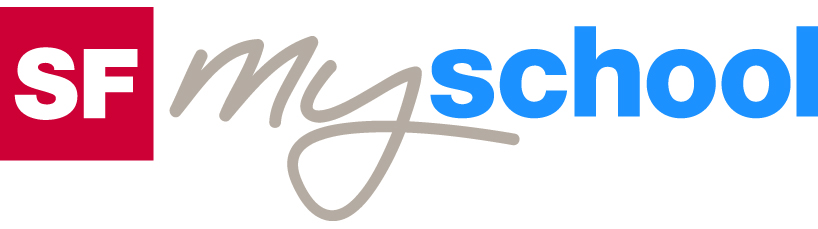 ArbeitsblattArbeitsblatt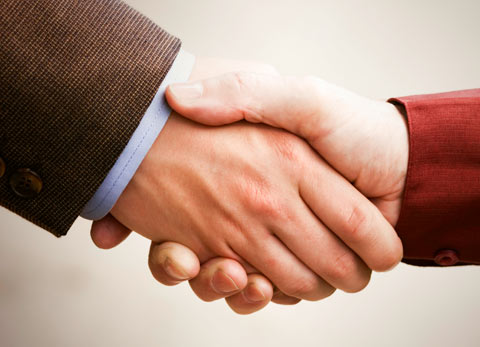 Wirtschaftskunde, Englisch für Sek I, Sek IIWirtschaftskunde, Englisch für Sek I, Sek IIWirtschaftskunde, Englisch für Sek I, Sek IIWirtschaftskunde, Englisch für Sek I, Sek IIWirtschaft und GesellschaftWirtschaft und GesellschaftWirtschaft und GesellschaftWirtschaft und GesellschaftWirtschaft und GesellschaftWirtschaft und GesellschaftHandeln (9)14:30 MinutenZweikanal-Ton Handeln (9)14:30 MinutenZweikanal-Ton Handeln (9)14:30 MinutenZweikanal-Ton Handeln (9)14:30 MinutenZweikanal-Ton Handeln (9)14:30 MinutenZweikanal-Ton Handeln (9)14:30 MinutenZweikanal-Ton 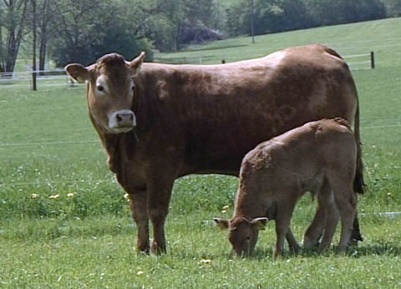 1. Mit welchen Gütern wird gehandelt?2. Welches ist der Unterschied zwischen einem Detailhändler und einem Grosshändler? 3. Welches sind die Funktionen des Zwischenhändlers Urs Jaquemet vom Ankauf bis zum Verkauf?4. Welches sind die Risiken des Zwischenhändlers Urs Jaquemet vom Ankauf bis zum Verkauf?5. Wie kommt ein Marktpreis zustande?6. Welche äusseren Einflüsse können einen Preis beeinflussen? 7. Welche Faktoren beeinflussen den Preis einer Kuh?8. Wie gross war der Wert der Exporte und der Importe der Schweiz im Jahr 2008?9. Wo hat die WTO (World Trade Organization) ihren Hauptsitz?10. Seit wann ist die Schweiz Mitglied der WTO?11. Wie wird die Marge berechnet?12. Welche Eigenschaften hat ein guter Auktionator?1. Mit welchen Gütern wird gehandelt?2. Welches ist der Unterschied zwischen einem Detailhändler und einem Grosshändler? 3. Welches sind die Funktionen des Zwischenhändlers Urs Jaquemet vom Ankauf bis zum Verkauf?4. Welches sind die Risiken des Zwischenhändlers Urs Jaquemet vom Ankauf bis zum Verkauf?5. Wie kommt ein Marktpreis zustande?6. Welche äusseren Einflüsse können einen Preis beeinflussen? 7. Welche Faktoren beeinflussen den Preis einer Kuh?8. Wie gross war der Wert der Exporte und der Importe der Schweiz im Jahr 2008?9. Wo hat die WTO (World Trade Organization) ihren Hauptsitz?10. Seit wann ist die Schweiz Mitglied der WTO?11. Wie wird die Marge berechnet?12. Welche Eigenschaften hat ein guter Auktionator?1. Mit welchen Gütern wird gehandelt?2. Welches ist der Unterschied zwischen einem Detailhändler und einem Grosshändler? 3. Welches sind die Funktionen des Zwischenhändlers Urs Jaquemet vom Ankauf bis zum Verkauf?4. Welches sind die Risiken des Zwischenhändlers Urs Jaquemet vom Ankauf bis zum Verkauf?5. Wie kommt ein Marktpreis zustande?6. Welche äusseren Einflüsse können einen Preis beeinflussen? 7. Welche Faktoren beeinflussen den Preis einer Kuh?8. Wie gross war der Wert der Exporte und der Importe der Schweiz im Jahr 2008?9. Wo hat die WTO (World Trade Organization) ihren Hauptsitz?10. Seit wann ist die Schweiz Mitglied der WTO?11. Wie wird die Marge berechnet?12. Welche Eigenschaften hat ein guter Auktionator?1. Mit welchen Gütern wird gehandelt?2. Welches ist der Unterschied zwischen einem Detailhändler und einem Grosshändler? 3. Welches sind die Funktionen des Zwischenhändlers Urs Jaquemet vom Ankauf bis zum Verkauf?4. Welches sind die Risiken des Zwischenhändlers Urs Jaquemet vom Ankauf bis zum Verkauf?5. Wie kommt ein Marktpreis zustande?6. Welche äusseren Einflüsse können einen Preis beeinflussen? 7. Welche Faktoren beeinflussen den Preis einer Kuh?8. Wie gross war der Wert der Exporte und der Importe der Schweiz im Jahr 2008?9. Wo hat die WTO (World Trade Organization) ihren Hauptsitz?10. Seit wann ist die Schweiz Mitglied der WTO?11. Wie wird die Marge berechnet?12. Welche Eigenschaften hat ein guter Auktionator?1. Mit welchen Gütern wird gehandelt?2. Welches ist der Unterschied zwischen einem Detailhändler und einem Grosshändler? 3. Welches sind die Funktionen des Zwischenhändlers Urs Jaquemet vom Ankauf bis zum Verkauf?4. Welches sind die Risiken des Zwischenhändlers Urs Jaquemet vom Ankauf bis zum Verkauf?5. Wie kommt ein Marktpreis zustande?6. Welche äusseren Einflüsse können einen Preis beeinflussen? 7. Welche Faktoren beeinflussen den Preis einer Kuh?8. Wie gross war der Wert der Exporte und der Importe der Schweiz im Jahr 2008?9. Wo hat die WTO (World Trade Organization) ihren Hauptsitz?10. Seit wann ist die Schweiz Mitglied der WTO?11. Wie wird die Marge berechnet?12. Welche Eigenschaften hat ein guter Auktionator?1. Mit welchen Gütern wird gehandelt?2. Welches ist der Unterschied zwischen einem Detailhändler und einem Grosshändler? 3. Welches sind die Funktionen des Zwischenhändlers Urs Jaquemet vom Ankauf bis zum Verkauf?4. Welches sind die Risiken des Zwischenhändlers Urs Jaquemet vom Ankauf bis zum Verkauf?5. Wie kommt ein Marktpreis zustande?6. Welche äusseren Einflüsse können einen Preis beeinflussen? 7. Welche Faktoren beeinflussen den Preis einer Kuh?8. Wie gross war der Wert der Exporte und der Importe der Schweiz im Jahr 2008?9. Wo hat die WTO (World Trade Organization) ihren Hauptsitz?10. Seit wann ist die Schweiz Mitglied der WTO?11. Wie wird die Marge berechnet?12. Welche Eigenschaften hat ein guter Auktionator?1. Mit welchen Gütern wird gehandelt?2. Welches ist der Unterschied zwischen einem Detailhändler und einem Grosshändler? 3. Welches sind die Funktionen des Zwischenhändlers Urs Jaquemet vom Ankauf bis zum Verkauf?4. Welches sind die Risiken des Zwischenhändlers Urs Jaquemet vom Ankauf bis zum Verkauf?5. Wie kommt ein Marktpreis zustande?6. Welche äusseren Einflüsse können einen Preis beeinflussen? 7. Welche Faktoren beeinflussen den Preis einer Kuh?8. Wie gross war der Wert der Exporte und der Importe der Schweiz im Jahr 2008?9. Wo hat die WTO (World Trade Organization) ihren Hauptsitz?10. Seit wann ist die Schweiz Mitglied der WTO?11. Wie wird die Marge berechnet?12. Welche Eigenschaften hat ein guter Auktionator?1. Mit welchen Gütern wird gehandelt?2. Welches ist der Unterschied zwischen einem Detailhändler und einem Grosshändler? 3. Welches sind die Funktionen des Zwischenhändlers Urs Jaquemet vom Ankauf bis zum Verkauf?4. Welches sind die Risiken des Zwischenhändlers Urs Jaquemet vom Ankauf bis zum Verkauf?5. Wie kommt ein Marktpreis zustande?6. Welche äusseren Einflüsse können einen Preis beeinflussen? 7. Welche Faktoren beeinflussen den Preis einer Kuh?8. Wie gross war der Wert der Exporte und der Importe der Schweiz im Jahr 2008?9. Wo hat die WTO (World Trade Organization) ihren Hauptsitz?10. Seit wann ist die Schweiz Mitglied der WTO?11. Wie wird die Marge berechnet?12. Welche Eigenschaften hat ein guter Auktionator?1. Mit welchen Gütern wird gehandelt?2. Welches ist der Unterschied zwischen einem Detailhändler und einem Grosshändler? 3. Welches sind die Funktionen des Zwischenhändlers Urs Jaquemet vom Ankauf bis zum Verkauf?4. Welches sind die Risiken des Zwischenhändlers Urs Jaquemet vom Ankauf bis zum Verkauf?5. Wie kommt ein Marktpreis zustande?6. Welche äusseren Einflüsse können einen Preis beeinflussen? 7. Welche Faktoren beeinflussen den Preis einer Kuh?8. Wie gross war der Wert der Exporte und der Importe der Schweiz im Jahr 2008?9. Wo hat die WTO (World Trade Organization) ihren Hauptsitz?10. Seit wann ist die Schweiz Mitglied der WTO?11. Wie wird die Marge berechnet?12. Welche Eigenschaften hat ein guter Auktionator?1. Mit welchen Gütern wird gehandelt?2. Welches ist der Unterschied zwischen einem Detailhändler und einem Grosshändler? 3. Welches sind die Funktionen des Zwischenhändlers Urs Jaquemet vom Ankauf bis zum Verkauf?4. Welches sind die Risiken des Zwischenhändlers Urs Jaquemet vom Ankauf bis zum Verkauf?5. Wie kommt ein Marktpreis zustande?6. Welche äusseren Einflüsse können einen Preis beeinflussen? 7. Welche Faktoren beeinflussen den Preis einer Kuh?8. Wie gross war der Wert der Exporte und der Importe der Schweiz im Jahr 2008?9. Wo hat die WTO (World Trade Organization) ihren Hauptsitz?10. Seit wann ist die Schweiz Mitglied der WTO?11. Wie wird die Marge berechnet?12. Welche Eigenschaften hat ein guter Auktionator?1. Mit welchen Gütern wird gehandelt?2. Welches ist der Unterschied zwischen einem Detailhändler und einem Grosshändler? 3. Welches sind die Funktionen des Zwischenhändlers Urs Jaquemet vom Ankauf bis zum Verkauf?4. Welches sind die Risiken des Zwischenhändlers Urs Jaquemet vom Ankauf bis zum Verkauf?5. Wie kommt ein Marktpreis zustande?6. Welche äusseren Einflüsse können einen Preis beeinflussen? 7. Welche Faktoren beeinflussen den Preis einer Kuh?8. Wie gross war der Wert der Exporte und der Importe der Schweiz im Jahr 2008?9. Wo hat die WTO (World Trade Organization) ihren Hauptsitz?10. Seit wann ist die Schweiz Mitglied der WTO?11. Wie wird die Marge berechnet?12. Welche Eigenschaften hat ein guter Auktionator?1. Mit welchen Gütern wird gehandelt?2. Welches ist der Unterschied zwischen einem Detailhändler und einem Grosshändler? 3. Welches sind die Funktionen des Zwischenhändlers Urs Jaquemet vom Ankauf bis zum Verkauf?4. Welches sind die Risiken des Zwischenhändlers Urs Jaquemet vom Ankauf bis zum Verkauf?5. Wie kommt ein Marktpreis zustande?6. Welche äusseren Einflüsse können einen Preis beeinflussen? 7. Welche Faktoren beeinflussen den Preis einer Kuh?8. Wie gross war der Wert der Exporte und der Importe der Schweiz im Jahr 2008?9. Wo hat die WTO (World Trade Organization) ihren Hauptsitz?10. Seit wann ist die Schweiz Mitglied der WTO?11. Wie wird die Marge berechnet?12. Welche Eigenschaften hat ein guter Auktionator?1. Mit welchen Gütern wird gehandelt?2. Welches ist der Unterschied zwischen einem Detailhändler und einem Grosshändler? 3. Welches sind die Funktionen des Zwischenhändlers Urs Jaquemet vom Ankauf bis zum Verkauf?4. Welches sind die Risiken des Zwischenhändlers Urs Jaquemet vom Ankauf bis zum Verkauf?5. Wie kommt ein Marktpreis zustande?6. Welche äusseren Einflüsse können einen Preis beeinflussen? 7. Welche Faktoren beeinflussen den Preis einer Kuh?8. Wie gross war der Wert der Exporte und der Importe der Schweiz im Jahr 2008?9. Wo hat die WTO (World Trade Organization) ihren Hauptsitz?10. Seit wann ist die Schweiz Mitglied der WTO?11. Wie wird die Marge berechnet?12. Welche Eigenschaften hat ein guter Auktionator?1. Mit welchen Gütern wird gehandelt?2. Welches ist der Unterschied zwischen einem Detailhändler und einem Grosshändler? 3. Welches sind die Funktionen des Zwischenhändlers Urs Jaquemet vom Ankauf bis zum Verkauf?4. Welches sind die Risiken des Zwischenhändlers Urs Jaquemet vom Ankauf bis zum Verkauf?5. Wie kommt ein Marktpreis zustande?6. Welche äusseren Einflüsse können einen Preis beeinflussen? 7. Welche Faktoren beeinflussen den Preis einer Kuh?8. Wie gross war der Wert der Exporte und der Importe der Schweiz im Jahr 2008?9. Wo hat die WTO (World Trade Organization) ihren Hauptsitz?10. Seit wann ist die Schweiz Mitglied der WTO?11. Wie wird die Marge berechnet?12. Welche Eigenschaften hat ein guter Auktionator?1. Mit welchen Gütern wird gehandelt?2. Welches ist der Unterschied zwischen einem Detailhändler und einem Grosshändler? 3. Welches sind die Funktionen des Zwischenhändlers Urs Jaquemet vom Ankauf bis zum Verkauf?4. Welches sind die Risiken des Zwischenhändlers Urs Jaquemet vom Ankauf bis zum Verkauf?5. Wie kommt ein Marktpreis zustande?6. Welche äusseren Einflüsse können einen Preis beeinflussen? 7. Welche Faktoren beeinflussen den Preis einer Kuh?8. Wie gross war der Wert der Exporte und der Importe der Schweiz im Jahr 2008?9. Wo hat die WTO (World Trade Organization) ihren Hauptsitz?10. Seit wann ist die Schweiz Mitglied der WTO?11. Wie wird die Marge berechnet?12. Welche Eigenschaften hat ein guter Auktionator?1. Mit welchen Gütern wird gehandelt?2. Welches ist der Unterschied zwischen einem Detailhändler und einem Grosshändler? 3. Welches sind die Funktionen des Zwischenhändlers Urs Jaquemet vom Ankauf bis zum Verkauf?4. Welches sind die Risiken des Zwischenhändlers Urs Jaquemet vom Ankauf bis zum Verkauf?5. Wie kommt ein Marktpreis zustande?6. Welche äusseren Einflüsse können einen Preis beeinflussen? 7. Welche Faktoren beeinflussen den Preis einer Kuh?8. Wie gross war der Wert der Exporte und der Importe der Schweiz im Jahr 2008?9. Wo hat die WTO (World Trade Organization) ihren Hauptsitz?10. Seit wann ist die Schweiz Mitglied der WTO?11. Wie wird die Marge berechnet?12. Welche Eigenschaften hat ein guter Auktionator?1. Mit welchen Gütern wird gehandelt?2. Welches ist der Unterschied zwischen einem Detailhändler und einem Grosshändler? 3. Welches sind die Funktionen des Zwischenhändlers Urs Jaquemet vom Ankauf bis zum Verkauf?4. Welches sind die Risiken des Zwischenhändlers Urs Jaquemet vom Ankauf bis zum Verkauf?5. Wie kommt ein Marktpreis zustande?6. Welche äusseren Einflüsse können einen Preis beeinflussen? 7. Welche Faktoren beeinflussen den Preis einer Kuh?8. Wie gross war der Wert der Exporte und der Importe der Schweiz im Jahr 2008?9. Wo hat die WTO (World Trade Organization) ihren Hauptsitz?10. Seit wann ist die Schweiz Mitglied der WTO?11. Wie wird die Marge berechnet?12. Welche Eigenschaften hat ein guter Auktionator?1. Mit welchen Gütern wird gehandelt?2. Welches ist der Unterschied zwischen einem Detailhändler und einem Grosshändler? 3. Welches sind die Funktionen des Zwischenhändlers Urs Jaquemet vom Ankauf bis zum Verkauf?4. Welches sind die Risiken des Zwischenhändlers Urs Jaquemet vom Ankauf bis zum Verkauf?5. Wie kommt ein Marktpreis zustande?6. Welche äusseren Einflüsse können einen Preis beeinflussen? 7. Welche Faktoren beeinflussen den Preis einer Kuh?8. Wie gross war der Wert der Exporte und der Importe der Schweiz im Jahr 2008?9. Wo hat die WTO (World Trade Organization) ihren Hauptsitz?10. Seit wann ist die Schweiz Mitglied der WTO?11. Wie wird die Marge berechnet?12. Welche Eigenschaften hat ein guter Auktionator?1. Mit welchen Gütern wird gehandelt?2. Welches ist der Unterschied zwischen einem Detailhändler und einem Grosshändler? 3. Welches sind die Funktionen des Zwischenhändlers Urs Jaquemet vom Ankauf bis zum Verkauf?4. Welches sind die Risiken des Zwischenhändlers Urs Jaquemet vom Ankauf bis zum Verkauf?5. Wie kommt ein Marktpreis zustande?6. Welche äusseren Einflüsse können einen Preis beeinflussen? 7. Welche Faktoren beeinflussen den Preis einer Kuh?8. Wie gross war der Wert der Exporte und der Importe der Schweiz im Jahr 2008?9. Wo hat die WTO (World Trade Organization) ihren Hauptsitz?10. Seit wann ist die Schweiz Mitglied der WTO?11. Wie wird die Marge berechnet?12. Welche Eigenschaften hat ein guter Auktionator?1. Mit welchen Gütern wird gehandelt?2. Welches ist der Unterschied zwischen einem Detailhändler und einem Grosshändler? 3. Welches sind die Funktionen des Zwischenhändlers Urs Jaquemet vom Ankauf bis zum Verkauf?4. Welches sind die Risiken des Zwischenhändlers Urs Jaquemet vom Ankauf bis zum Verkauf?5. Wie kommt ein Marktpreis zustande?6. Welche äusseren Einflüsse können einen Preis beeinflussen? 7. Welche Faktoren beeinflussen den Preis einer Kuh?8. Wie gross war der Wert der Exporte und der Importe der Schweiz im Jahr 2008?9. Wo hat die WTO (World Trade Organization) ihren Hauptsitz?10. Seit wann ist die Schweiz Mitglied der WTO?11. Wie wird die Marge berechnet?12. Welche Eigenschaften hat ein guter Auktionator?1. Mit welchen Gütern wird gehandelt?2. Welches ist der Unterschied zwischen einem Detailhändler und einem Grosshändler? 3. Welches sind die Funktionen des Zwischenhändlers Urs Jaquemet vom Ankauf bis zum Verkauf?4. Welches sind die Risiken des Zwischenhändlers Urs Jaquemet vom Ankauf bis zum Verkauf?5. Wie kommt ein Marktpreis zustande?6. Welche äusseren Einflüsse können einen Preis beeinflussen? 7. Welche Faktoren beeinflussen den Preis einer Kuh?8. Wie gross war der Wert der Exporte und der Importe der Schweiz im Jahr 2008?9. Wo hat die WTO (World Trade Organization) ihren Hauptsitz?10. Seit wann ist die Schweiz Mitglied der WTO?11. Wie wird die Marge berechnet?12. Welche Eigenschaften hat ein guter Auktionator?1. Mit welchen Gütern wird gehandelt?2. Welches ist der Unterschied zwischen einem Detailhändler und einem Grosshändler? 3. Welches sind die Funktionen des Zwischenhändlers Urs Jaquemet vom Ankauf bis zum Verkauf?4. Welches sind die Risiken des Zwischenhändlers Urs Jaquemet vom Ankauf bis zum Verkauf?5. Wie kommt ein Marktpreis zustande?6. Welche äusseren Einflüsse können einen Preis beeinflussen? 7. Welche Faktoren beeinflussen den Preis einer Kuh?8. Wie gross war der Wert der Exporte und der Importe der Schweiz im Jahr 2008?9. Wo hat die WTO (World Trade Organization) ihren Hauptsitz?10. Seit wann ist die Schweiz Mitglied der WTO?11. Wie wird die Marge berechnet?12. Welche Eigenschaften hat ein guter Auktionator?1. Mit welchen Gütern wird gehandelt?2. Welches ist der Unterschied zwischen einem Detailhändler und einem Grosshändler? 3. Welches sind die Funktionen des Zwischenhändlers Urs Jaquemet vom Ankauf bis zum Verkauf?4. Welches sind die Risiken des Zwischenhändlers Urs Jaquemet vom Ankauf bis zum Verkauf?5. Wie kommt ein Marktpreis zustande?6. Welche äusseren Einflüsse können einen Preis beeinflussen? 7. Welche Faktoren beeinflussen den Preis einer Kuh?8. Wie gross war der Wert der Exporte und der Importe der Schweiz im Jahr 2008?9. Wo hat die WTO (World Trade Organization) ihren Hauptsitz?10. Seit wann ist die Schweiz Mitglied der WTO?11. Wie wird die Marge berechnet?12. Welche Eigenschaften hat ein guter Auktionator?1. Mit welchen Gütern wird gehandelt?2. Welches ist der Unterschied zwischen einem Detailhändler und einem Grosshändler? 3. Welches sind die Funktionen des Zwischenhändlers Urs Jaquemet vom Ankauf bis zum Verkauf?4. Welches sind die Risiken des Zwischenhändlers Urs Jaquemet vom Ankauf bis zum Verkauf?5. Wie kommt ein Marktpreis zustande?6. Welche äusseren Einflüsse können einen Preis beeinflussen? 7. Welche Faktoren beeinflussen den Preis einer Kuh?8. Wie gross war der Wert der Exporte und der Importe der Schweiz im Jahr 2008?9. Wo hat die WTO (World Trade Organization) ihren Hauptsitz?10. Seit wann ist die Schweiz Mitglied der WTO?11. Wie wird die Marge berechnet?12. Welche Eigenschaften hat ein guter Auktionator?1. Mit welchen Gütern wird gehandelt?2. Welches ist der Unterschied zwischen einem Detailhändler und einem Grosshändler? 3. Welches sind die Funktionen des Zwischenhändlers Urs Jaquemet vom Ankauf bis zum Verkauf?4. Welches sind die Risiken des Zwischenhändlers Urs Jaquemet vom Ankauf bis zum Verkauf?5. Wie kommt ein Marktpreis zustande?6. Welche äusseren Einflüsse können einen Preis beeinflussen? 7. Welche Faktoren beeinflussen den Preis einer Kuh?8. Wie gross war der Wert der Exporte und der Importe der Schweiz im Jahr 2008?9. Wo hat die WTO (World Trade Organization) ihren Hauptsitz?10. Seit wann ist die Schweiz Mitglied der WTO?11. Wie wird die Marge berechnet?12. Welche Eigenschaften hat ein guter Auktionator?1. Mit welchen Gütern wird gehandelt?2. Welches ist der Unterschied zwischen einem Detailhändler und einem Grosshändler? 3. Welches sind die Funktionen des Zwischenhändlers Urs Jaquemet vom Ankauf bis zum Verkauf?4. Welches sind die Risiken des Zwischenhändlers Urs Jaquemet vom Ankauf bis zum Verkauf?5. Wie kommt ein Marktpreis zustande?6. Welche äusseren Einflüsse können einen Preis beeinflussen? 7. Welche Faktoren beeinflussen den Preis einer Kuh?8. Wie gross war der Wert der Exporte und der Importe der Schweiz im Jahr 2008?9. Wo hat die WTO (World Trade Organization) ihren Hauptsitz?10. Seit wann ist die Schweiz Mitglied der WTO?11. Wie wird die Marge berechnet?12. Welche Eigenschaften hat ein guter Auktionator?1. Mit welchen Gütern wird gehandelt?2. Welches ist der Unterschied zwischen einem Detailhändler und einem Grosshändler? 3. Welches sind die Funktionen des Zwischenhändlers Urs Jaquemet vom Ankauf bis zum Verkauf?4. Welches sind die Risiken des Zwischenhändlers Urs Jaquemet vom Ankauf bis zum Verkauf?5. Wie kommt ein Marktpreis zustande?6. Welche äusseren Einflüsse können einen Preis beeinflussen? 7. Welche Faktoren beeinflussen den Preis einer Kuh?8. Wie gross war der Wert der Exporte und der Importe der Schweiz im Jahr 2008?9. Wo hat die WTO (World Trade Organization) ihren Hauptsitz?10. Seit wann ist die Schweiz Mitglied der WTO?11. Wie wird die Marge berechnet?12. Welche Eigenschaften hat ein guter Auktionator?1. Mit welchen Gütern wird gehandelt?2. Welches ist der Unterschied zwischen einem Detailhändler und einem Grosshändler? 3. Welches sind die Funktionen des Zwischenhändlers Urs Jaquemet vom Ankauf bis zum Verkauf?4. Welches sind die Risiken des Zwischenhändlers Urs Jaquemet vom Ankauf bis zum Verkauf?5. Wie kommt ein Marktpreis zustande?6. Welche äusseren Einflüsse können einen Preis beeinflussen? 7. Welche Faktoren beeinflussen den Preis einer Kuh?8. Wie gross war der Wert der Exporte und der Importe der Schweiz im Jahr 2008?9. Wo hat die WTO (World Trade Organization) ihren Hauptsitz?10. Seit wann ist die Schweiz Mitglied der WTO?11. Wie wird die Marge berechnet?12. Welche Eigenschaften hat ein guter Auktionator?1. Mit welchen Gütern wird gehandelt?2. Welches ist der Unterschied zwischen einem Detailhändler und einem Grosshändler? 3. Welches sind die Funktionen des Zwischenhändlers Urs Jaquemet vom Ankauf bis zum Verkauf?4. Welches sind die Risiken des Zwischenhändlers Urs Jaquemet vom Ankauf bis zum Verkauf?5. Wie kommt ein Marktpreis zustande?6. Welche äusseren Einflüsse können einen Preis beeinflussen? 7. Welche Faktoren beeinflussen den Preis einer Kuh?8. Wie gross war der Wert der Exporte und der Importe der Schweiz im Jahr 2008?9. Wo hat die WTO (World Trade Organization) ihren Hauptsitz?10. Seit wann ist die Schweiz Mitglied der WTO?11. Wie wird die Marge berechnet?12. Welche Eigenschaften hat ein guter Auktionator?1. Mit welchen Gütern wird gehandelt?2. Welches ist der Unterschied zwischen einem Detailhändler und einem Grosshändler? 3. Welches sind die Funktionen des Zwischenhändlers Urs Jaquemet vom Ankauf bis zum Verkauf?4. Welches sind die Risiken des Zwischenhändlers Urs Jaquemet vom Ankauf bis zum Verkauf?5. Wie kommt ein Marktpreis zustande?6. Welche äusseren Einflüsse können einen Preis beeinflussen? 7. Welche Faktoren beeinflussen den Preis einer Kuh?8. Wie gross war der Wert der Exporte und der Importe der Schweiz im Jahr 2008?9. Wo hat die WTO (World Trade Organization) ihren Hauptsitz?10. Seit wann ist die Schweiz Mitglied der WTO?11. Wie wird die Marge berechnet?12. Welche Eigenschaften hat ein guter Auktionator?1. Mit welchen Gütern wird gehandelt?2. Welches ist der Unterschied zwischen einem Detailhändler und einem Grosshändler? 3. Welches sind die Funktionen des Zwischenhändlers Urs Jaquemet vom Ankauf bis zum Verkauf?4. Welches sind die Risiken des Zwischenhändlers Urs Jaquemet vom Ankauf bis zum Verkauf?5. Wie kommt ein Marktpreis zustande?6. Welche äusseren Einflüsse können einen Preis beeinflussen? 7. Welche Faktoren beeinflussen den Preis einer Kuh?8. Wie gross war der Wert der Exporte und der Importe der Schweiz im Jahr 2008?9. Wo hat die WTO (World Trade Organization) ihren Hauptsitz?10. Seit wann ist die Schweiz Mitglied der WTO?11. Wie wird die Marge berechnet?12. Welche Eigenschaften hat ein guter Auktionator?1. Mit welchen Gütern wird gehandelt?2. Welches ist der Unterschied zwischen einem Detailhändler und einem Grosshändler? 3. Welches sind die Funktionen des Zwischenhändlers Urs Jaquemet vom Ankauf bis zum Verkauf?4. Welches sind die Risiken des Zwischenhändlers Urs Jaquemet vom Ankauf bis zum Verkauf?5. Wie kommt ein Marktpreis zustande?6. Welche äusseren Einflüsse können einen Preis beeinflussen? 7. Welche Faktoren beeinflussen den Preis einer Kuh?8. Wie gross war der Wert der Exporte und der Importe der Schweiz im Jahr 2008?9. Wo hat die WTO (World Trade Organization) ihren Hauptsitz?10. Seit wann ist die Schweiz Mitglied der WTO?11. Wie wird die Marge berechnet?12. Welche Eigenschaften hat ein guter Auktionator?1. Mit welchen Gütern wird gehandelt?2. Welches ist der Unterschied zwischen einem Detailhändler und einem Grosshändler? 3. Welches sind die Funktionen des Zwischenhändlers Urs Jaquemet vom Ankauf bis zum Verkauf?4. Welches sind die Risiken des Zwischenhändlers Urs Jaquemet vom Ankauf bis zum Verkauf?5. Wie kommt ein Marktpreis zustande?6. Welche äusseren Einflüsse können einen Preis beeinflussen? 7. Welche Faktoren beeinflussen den Preis einer Kuh?8. Wie gross war der Wert der Exporte und der Importe der Schweiz im Jahr 2008?9. Wo hat die WTO (World Trade Organization) ihren Hauptsitz?10. Seit wann ist die Schweiz Mitglied der WTO?11. Wie wird die Marge berechnet?12. Welche Eigenschaften hat ein guter Auktionator?1. Mit welchen Gütern wird gehandelt?2. Welches ist der Unterschied zwischen einem Detailhändler und einem Grosshändler? 3. Welches sind die Funktionen des Zwischenhändlers Urs Jaquemet vom Ankauf bis zum Verkauf?4. Welches sind die Risiken des Zwischenhändlers Urs Jaquemet vom Ankauf bis zum Verkauf?5. Wie kommt ein Marktpreis zustande?6. Welche äusseren Einflüsse können einen Preis beeinflussen? 7. Welche Faktoren beeinflussen den Preis einer Kuh?8. Wie gross war der Wert der Exporte und der Importe der Schweiz im Jahr 2008?9. Wo hat die WTO (World Trade Organization) ihren Hauptsitz?10. Seit wann ist die Schweiz Mitglied der WTO?11. Wie wird die Marge berechnet?12. Welche Eigenschaften hat ein guter Auktionator?1. Mit welchen Gütern wird gehandelt?2. Welches ist der Unterschied zwischen einem Detailhändler und einem Grosshändler? 3. Welches sind die Funktionen des Zwischenhändlers Urs Jaquemet vom Ankauf bis zum Verkauf?4. Welches sind die Risiken des Zwischenhändlers Urs Jaquemet vom Ankauf bis zum Verkauf?5. Wie kommt ein Marktpreis zustande?6. Welche äusseren Einflüsse können einen Preis beeinflussen? 7. Welche Faktoren beeinflussen den Preis einer Kuh?8. Wie gross war der Wert der Exporte und der Importe der Schweiz im Jahr 2008?9. Wo hat die WTO (World Trade Organization) ihren Hauptsitz?10. Seit wann ist die Schweiz Mitglied der WTO?11. Wie wird die Marge berechnet?12. Welche Eigenschaften hat ein guter Auktionator?1. Mit welchen Gütern wird gehandelt?2. Welches ist der Unterschied zwischen einem Detailhändler und einem Grosshändler? 3. Welches sind die Funktionen des Zwischenhändlers Urs Jaquemet vom Ankauf bis zum Verkauf?4. Welches sind die Risiken des Zwischenhändlers Urs Jaquemet vom Ankauf bis zum Verkauf?5. Wie kommt ein Marktpreis zustande?6. Welche äusseren Einflüsse können einen Preis beeinflussen? 7. Welche Faktoren beeinflussen den Preis einer Kuh?8. Wie gross war der Wert der Exporte und der Importe der Schweiz im Jahr 2008?9. Wo hat die WTO (World Trade Organization) ihren Hauptsitz?10. Seit wann ist die Schweiz Mitglied der WTO?11. Wie wird die Marge berechnet?12. Welche Eigenschaften hat ein guter Auktionator?1. Mit welchen Gütern wird gehandelt?2. Welches ist der Unterschied zwischen einem Detailhändler und einem Grosshändler? 3. Welches sind die Funktionen des Zwischenhändlers Urs Jaquemet vom Ankauf bis zum Verkauf?4. Welches sind die Risiken des Zwischenhändlers Urs Jaquemet vom Ankauf bis zum Verkauf?5. Wie kommt ein Marktpreis zustande?6. Welche äusseren Einflüsse können einen Preis beeinflussen? 7. Welche Faktoren beeinflussen den Preis einer Kuh?8. Wie gross war der Wert der Exporte und der Importe der Schweiz im Jahr 2008?9. Wo hat die WTO (World Trade Organization) ihren Hauptsitz?10. Seit wann ist die Schweiz Mitglied der WTO?11. Wie wird die Marge berechnet?12. Welche Eigenschaften hat ein guter Auktionator?1. Mit welchen Gütern wird gehandelt?2. Welches ist der Unterschied zwischen einem Detailhändler und einem Grosshändler? 3. Welches sind die Funktionen des Zwischenhändlers Urs Jaquemet vom Ankauf bis zum Verkauf?4. Welches sind die Risiken des Zwischenhändlers Urs Jaquemet vom Ankauf bis zum Verkauf?5. Wie kommt ein Marktpreis zustande?6. Welche äusseren Einflüsse können einen Preis beeinflussen? 7. Welche Faktoren beeinflussen den Preis einer Kuh?8. Wie gross war der Wert der Exporte und der Importe der Schweiz im Jahr 2008?9. Wo hat die WTO (World Trade Organization) ihren Hauptsitz?10. Seit wann ist die Schweiz Mitglied der WTO?11. Wie wird die Marge berechnet?12. Welche Eigenschaften hat ein guter Auktionator?1. Mit welchen Gütern wird gehandelt?2. Welches ist der Unterschied zwischen einem Detailhändler und einem Grosshändler? 3. Welches sind die Funktionen des Zwischenhändlers Urs Jaquemet vom Ankauf bis zum Verkauf?4. Welches sind die Risiken des Zwischenhändlers Urs Jaquemet vom Ankauf bis zum Verkauf?5. Wie kommt ein Marktpreis zustande?6. Welche äusseren Einflüsse können einen Preis beeinflussen? 7. Welche Faktoren beeinflussen den Preis einer Kuh?8. Wie gross war der Wert der Exporte und der Importe der Schweiz im Jahr 2008?9. Wo hat die WTO (World Trade Organization) ihren Hauptsitz?10. Seit wann ist die Schweiz Mitglied der WTO?11. Wie wird die Marge berechnet?12. Welche Eigenschaften hat ein guter Auktionator?1. Mit welchen Gütern wird gehandelt?2. Welches ist der Unterschied zwischen einem Detailhändler und einem Grosshändler? 3. Welches sind die Funktionen des Zwischenhändlers Urs Jaquemet vom Ankauf bis zum Verkauf?4. Welches sind die Risiken des Zwischenhändlers Urs Jaquemet vom Ankauf bis zum Verkauf?5. Wie kommt ein Marktpreis zustande?6. Welche äusseren Einflüsse können einen Preis beeinflussen? 7. Welche Faktoren beeinflussen den Preis einer Kuh?8. Wie gross war der Wert der Exporte und der Importe der Schweiz im Jahr 2008?9. Wo hat die WTO (World Trade Organization) ihren Hauptsitz?10. Seit wann ist die Schweiz Mitglied der WTO?11. Wie wird die Marge berechnet?12. Welche Eigenschaften hat ein guter Auktionator?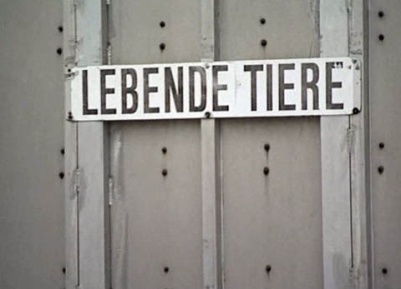 1. Mit welchen Gütern wird gehandelt?2. Welches ist der Unterschied zwischen einem Detailhändler und einem Grosshändler? 3. Welches sind die Funktionen des Zwischenhändlers Urs Jaquemet vom Ankauf bis zum Verkauf?4. Welches sind die Risiken des Zwischenhändlers Urs Jaquemet vom Ankauf bis zum Verkauf?5. Wie kommt ein Marktpreis zustande?6. Welche äusseren Einflüsse können einen Preis beeinflussen? 7. Welche Faktoren beeinflussen den Preis einer Kuh?8. Wie gross war der Wert der Exporte und der Importe der Schweiz im Jahr 2008?9. Wo hat die WTO (World Trade Organization) ihren Hauptsitz?10. Seit wann ist die Schweiz Mitglied der WTO?11. Wie wird die Marge berechnet?12. Welche Eigenschaften hat ein guter Auktionator?1. Mit welchen Gütern wird gehandelt?2. Welches ist der Unterschied zwischen einem Detailhändler und einem Grosshändler? 3. Welches sind die Funktionen des Zwischenhändlers Urs Jaquemet vom Ankauf bis zum Verkauf?4. Welches sind die Risiken des Zwischenhändlers Urs Jaquemet vom Ankauf bis zum Verkauf?5. Wie kommt ein Marktpreis zustande?6. Welche äusseren Einflüsse können einen Preis beeinflussen? 7. Welche Faktoren beeinflussen den Preis einer Kuh?8. Wie gross war der Wert der Exporte und der Importe der Schweiz im Jahr 2008?9. Wo hat die WTO (World Trade Organization) ihren Hauptsitz?10. Seit wann ist die Schweiz Mitglied der WTO?11. Wie wird die Marge berechnet?12. Welche Eigenschaften hat ein guter Auktionator?1. Mit welchen Gütern wird gehandelt?2. Welches ist der Unterschied zwischen einem Detailhändler und einem Grosshändler? 3. Welches sind die Funktionen des Zwischenhändlers Urs Jaquemet vom Ankauf bis zum Verkauf?4. Welches sind die Risiken des Zwischenhändlers Urs Jaquemet vom Ankauf bis zum Verkauf?5. Wie kommt ein Marktpreis zustande?6. Welche äusseren Einflüsse können einen Preis beeinflussen? 7. Welche Faktoren beeinflussen den Preis einer Kuh?8. Wie gross war der Wert der Exporte und der Importe der Schweiz im Jahr 2008?9. Wo hat die WTO (World Trade Organization) ihren Hauptsitz?10. Seit wann ist die Schweiz Mitglied der WTO?11. Wie wird die Marge berechnet?12. Welche Eigenschaften hat ein guter Auktionator?1. Mit welchen Gütern wird gehandelt?2. Welches ist der Unterschied zwischen einem Detailhändler und einem Grosshändler? 3. Welches sind die Funktionen des Zwischenhändlers Urs Jaquemet vom Ankauf bis zum Verkauf?4. Welches sind die Risiken des Zwischenhändlers Urs Jaquemet vom Ankauf bis zum Verkauf?5. Wie kommt ein Marktpreis zustande?6. Welche äusseren Einflüsse können einen Preis beeinflussen? 7. Welche Faktoren beeinflussen den Preis einer Kuh?8. Wie gross war der Wert der Exporte und der Importe der Schweiz im Jahr 2008?9. Wo hat die WTO (World Trade Organization) ihren Hauptsitz?10. Seit wann ist die Schweiz Mitglied der WTO?11. Wie wird die Marge berechnet?12. Welche Eigenschaften hat ein guter Auktionator?1. Mit welchen Gütern wird gehandelt?2. Welches ist der Unterschied zwischen einem Detailhändler und einem Grosshändler? 3. Welches sind die Funktionen des Zwischenhändlers Urs Jaquemet vom Ankauf bis zum Verkauf?4. Welches sind die Risiken des Zwischenhändlers Urs Jaquemet vom Ankauf bis zum Verkauf?5. Wie kommt ein Marktpreis zustande?6. Welche äusseren Einflüsse können einen Preis beeinflussen? 7. Welche Faktoren beeinflussen den Preis einer Kuh?8. Wie gross war der Wert der Exporte und der Importe der Schweiz im Jahr 2008?9. Wo hat die WTO (World Trade Organization) ihren Hauptsitz?10. Seit wann ist die Schweiz Mitglied der WTO?11. Wie wird die Marge berechnet?12. Welche Eigenschaften hat ein guter Auktionator?1. Mit welchen Gütern wird gehandelt?2. Welches ist der Unterschied zwischen einem Detailhändler und einem Grosshändler? 3. Welches sind die Funktionen des Zwischenhändlers Urs Jaquemet vom Ankauf bis zum Verkauf?4. Welches sind die Risiken des Zwischenhändlers Urs Jaquemet vom Ankauf bis zum Verkauf?5. Wie kommt ein Marktpreis zustande?6. Welche äusseren Einflüsse können einen Preis beeinflussen? 7. Welche Faktoren beeinflussen den Preis einer Kuh?8. Wie gross war der Wert der Exporte und der Importe der Schweiz im Jahr 2008?9. Wo hat die WTO (World Trade Organization) ihren Hauptsitz?10. Seit wann ist die Schweiz Mitglied der WTO?11. Wie wird die Marge berechnet?12. Welche Eigenschaften hat ein guter Auktionator?1. Mit welchen Gütern wird gehandelt?2. Welches ist der Unterschied zwischen einem Detailhändler und einem Grosshändler? 3. Welches sind die Funktionen des Zwischenhändlers Urs Jaquemet vom Ankauf bis zum Verkauf?4. Welches sind die Risiken des Zwischenhändlers Urs Jaquemet vom Ankauf bis zum Verkauf?5. Wie kommt ein Marktpreis zustande?6. Welche äusseren Einflüsse können einen Preis beeinflussen? 7. Welche Faktoren beeinflussen den Preis einer Kuh?8. Wie gross war der Wert der Exporte und der Importe der Schweiz im Jahr 2008?9. Wo hat die WTO (World Trade Organization) ihren Hauptsitz?10. Seit wann ist die Schweiz Mitglied der WTO?11. Wie wird die Marge berechnet?12. Welche Eigenschaften hat ein guter Auktionator?1. Mit welchen Gütern wird gehandelt?2. Welches ist der Unterschied zwischen einem Detailhändler und einem Grosshändler? 3. Welches sind die Funktionen des Zwischenhändlers Urs Jaquemet vom Ankauf bis zum Verkauf?4. Welches sind die Risiken des Zwischenhändlers Urs Jaquemet vom Ankauf bis zum Verkauf?5. Wie kommt ein Marktpreis zustande?6. Welche äusseren Einflüsse können einen Preis beeinflussen? 7. Welche Faktoren beeinflussen den Preis einer Kuh?8. Wie gross war der Wert der Exporte und der Importe der Schweiz im Jahr 2008?9. Wo hat die WTO (World Trade Organization) ihren Hauptsitz?10. Seit wann ist die Schweiz Mitglied der WTO?11. Wie wird die Marge berechnet?12. Welche Eigenschaften hat ein guter Auktionator?1. Mit welchen Gütern wird gehandelt?2. Welches ist der Unterschied zwischen einem Detailhändler und einem Grosshändler? 3. Welches sind die Funktionen des Zwischenhändlers Urs Jaquemet vom Ankauf bis zum Verkauf?4. Welches sind die Risiken des Zwischenhändlers Urs Jaquemet vom Ankauf bis zum Verkauf?5. Wie kommt ein Marktpreis zustande?6. Welche äusseren Einflüsse können einen Preis beeinflussen? 7. Welche Faktoren beeinflussen den Preis einer Kuh?8. Wie gross war der Wert der Exporte und der Importe der Schweiz im Jahr 2008?9. Wo hat die WTO (World Trade Organization) ihren Hauptsitz?10. Seit wann ist die Schweiz Mitglied der WTO?11. Wie wird die Marge berechnet?12. Welche Eigenschaften hat ein guter Auktionator?1. Mit welchen Gütern wird gehandelt?2. Welches ist der Unterschied zwischen einem Detailhändler und einem Grosshändler? 3. Welches sind die Funktionen des Zwischenhändlers Urs Jaquemet vom Ankauf bis zum Verkauf?4. Welches sind die Risiken des Zwischenhändlers Urs Jaquemet vom Ankauf bis zum Verkauf?5. Wie kommt ein Marktpreis zustande?6. Welche äusseren Einflüsse können einen Preis beeinflussen? 7. Welche Faktoren beeinflussen den Preis einer Kuh?8. Wie gross war der Wert der Exporte und der Importe der Schweiz im Jahr 2008?9. Wo hat die WTO (World Trade Organization) ihren Hauptsitz?10. Seit wann ist die Schweiz Mitglied der WTO?11. Wie wird die Marge berechnet?12. Welche Eigenschaften hat ein guter Auktionator?1. Mit welchen Gütern wird gehandelt?2. Welches ist der Unterschied zwischen einem Detailhändler und einem Grosshändler? 3. Welches sind die Funktionen des Zwischenhändlers Urs Jaquemet vom Ankauf bis zum Verkauf?4. Welches sind die Risiken des Zwischenhändlers Urs Jaquemet vom Ankauf bis zum Verkauf?5. Wie kommt ein Marktpreis zustande?6. Welche äusseren Einflüsse können einen Preis beeinflussen? 7. Welche Faktoren beeinflussen den Preis einer Kuh?8. Wie gross war der Wert der Exporte und der Importe der Schweiz im Jahr 2008?9. Wo hat die WTO (World Trade Organization) ihren Hauptsitz?10. Seit wann ist die Schweiz Mitglied der WTO?11. Wie wird die Marge berechnet?12. Welche Eigenschaften hat ein guter Auktionator?1. Mit welchen Gütern wird gehandelt?2. Welches ist der Unterschied zwischen einem Detailhändler und einem Grosshändler? 3. Welches sind die Funktionen des Zwischenhändlers Urs Jaquemet vom Ankauf bis zum Verkauf?4. Welches sind die Risiken des Zwischenhändlers Urs Jaquemet vom Ankauf bis zum Verkauf?5. Wie kommt ein Marktpreis zustande?6. Welche äusseren Einflüsse können einen Preis beeinflussen? 7. Welche Faktoren beeinflussen den Preis einer Kuh?8. Wie gross war der Wert der Exporte und der Importe der Schweiz im Jahr 2008?9. Wo hat die WTO (World Trade Organization) ihren Hauptsitz?10. Seit wann ist die Schweiz Mitglied der WTO?11. Wie wird die Marge berechnet?12. Welche Eigenschaften hat ein guter Auktionator?1. Mit welchen Gütern wird gehandelt?2. Welches ist der Unterschied zwischen einem Detailhändler und einem Grosshändler? 3. Welches sind die Funktionen des Zwischenhändlers Urs Jaquemet vom Ankauf bis zum Verkauf?4. Welches sind die Risiken des Zwischenhändlers Urs Jaquemet vom Ankauf bis zum Verkauf?5. Wie kommt ein Marktpreis zustande?6. Welche äusseren Einflüsse können einen Preis beeinflussen? 7. Welche Faktoren beeinflussen den Preis einer Kuh?8. Wie gross war der Wert der Exporte und der Importe der Schweiz im Jahr 2008?9. Wo hat die WTO (World Trade Organization) ihren Hauptsitz?10. Seit wann ist die Schweiz Mitglied der WTO?11. Wie wird die Marge berechnet?12. Welche Eigenschaften hat ein guter Auktionator?1. Mit welchen Gütern wird gehandelt?2. Welches ist der Unterschied zwischen einem Detailhändler und einem Grosshändler? 3. Welches sind die Funktionen des Zwischenhändlers Urs Jaquemet vom Ankauf bis zum Verkauf?4. Welches sind die Risiken des Zwischenhändlers Urs Jaquemet vom Ankauf bis zum Verkauf?5. Wie kommt ein Marktpreis zustande?6. Welche äusseren Einflüsse können einen Preis beeinflussen? 7. Welche Faktoren beeinflussen den Preis einer Kuh?8. Wie gross war der Wert der Exporte und der Importe der Schweiz im Jahr 2008?9. Wo hat die WTO (World Trade Organization) ihren Hauptsitz?10. Seit wann ist die Schweiz Mitglied der WTO?11. Wie wird die Marge berechnet?12. Welche Eigenschaften hat ein guter Auktionator?1. Mit welchen Gütern wird gehandelt?2. Welches ist der Unterschied zwischen einem Detailhändler und einem Grosshändler? 3. Welches sind die Funktionen des Zwischenhändlers Urs Jaquemet vom Ankauf bis zum Verkauf?4. Welches sind die Risiken des Zwischenhändlers Urs Jaquemet vom Ankauf bis zum Verkauf?5. Wie kommt ein Marktpreis zustande?6. Welche äusseren Einflüsse können einen Preis beeinflussen? 7. Welche Faktoren beeinflussen den Preis einer Kuh?8. Wie gross war der Wert der Exporte und der Importe der Schweiz im Jahr 2008?9. Wo hat die WTO (World Trade Organization) ihren Hauptsitz?10. Seit wann ist die Schweiz Mitglied der WTO?11. Wie wird die Marge berechnet?12. Welche Eigenschaften hat ein guter Auktionator?1. Mit welchen Gütern wird gehandelt?2. Welches ist der Unterschied zwischen einem Detailhändler und einem Grosshändler? 3. Welches sind die Funktionen des Zwischenhändlers Urs Jaquemet vom Ankauf bis zum Verkauf?4. Welches sind die Risiken des Zwischenhändlers Urs Jaquemet vom Ankauf bis zum Verkauf?5. Wie kommt ein Marktpreis zustande?6. Welche äusseren Einflüsse können einen Preis beeinflussen? 7. Welche Faktoren beeinflussen den Preis einer Kuh?8. Wie gross war der Wert der Exporte und der Importe der Schweiz im Jahr 2008?9. Wo hat die WTO (World Trade Organization) ihren Hauptsitz?10. Seit wann ist die Schweiz Mitglied der WTO?11. Wie wird die Marge berechnet?12. Welche Eigenschaften hat ein guter Auktionator?1. Mit welchen Gütern wird gehandelt?2. Welches ist der Unterschied zwischen einem Detailhändler und einem Grosshändler? 3. Welches sind die Funktionen des Zwischenhändlers Urs Jaquemet vom Ankauf bis zum Verkauf?4. Welches sind die Risiken des Zwischenhändlers Urs Jaquemet vom Ankauf bis zum Verkauf?5. Wie kommt ein Marktpreis zustande?6. Welche äusseren Einflüsse können einen Preis beeinflussen? 7. Welche Faktoren beeinflussen den Preis einer Kuh?8. Wie gross war der Wert der Exporte und der Importe der Schweiz im Jahr 2008?9. Wo hat die WTO (World Trade Organization) ihren Hauptsitz?10. Seit wann ist die Schweiz Mitglied der WTO?11. Wie wird die Marge berechnet?12. Welche Eigenschaften hat ein guter Auktionator?1. Mit welchen Gütern wird gehandelt?2. Welches ist der Unterschied zwischen einem Detailhändler und einem Grosshändler? 3. Welches sind die Funktionen des Zwischenhändlers Urs Jaquemet vom Ankauf bis zum Verkauf?4. Welches sind die Risiken des Zwischenhändlers Urs Jaquemet vom Ankauf bis zum Verkauf?5. Wie kommt ein Marktpreis zustande?6. Welche äusseren Einflüsse können einen Preis beeinflussen? 7. Welche Faktoren beeinflussen den Preis einer Kuh?8. Wie gross war der Wert der Exporte und der Importe der Schweiz im Jahr 2008?9. Wo hat die WTO (World Trade Organization) ihren Hauptsitz?10. Seit wann ist die Schweiz Mitglied der WTO?11. Wie wird die Marge berechnet?12. Welche Eigenschaften hat ein guter Auktionator?1. Mit welchen Gütern wird gehandelt?2. Welches ist der Unterschied zwischen einem Detailhändler und einem Grosshändler? 3. Welches sind die Funktionen des Zwischenhändlers Urs Jaquemet vom Ankauf bis zum Verkauf?4. Welches sind die Risiken des Zwischenhändlers Urs Jaquemet vom Ankauf bis zum Verkauf?5. Wie kommt ein Marktpreis zustande?6. Welche äusseren Einflüsse können einen Preis beeinflussen? 7. Welche Faktoren beeinflussen den Preis einer Kuh?8. Wie gross war der Wert der Exporte und der Importe der Schweiz im Jahr 2008?9. Wo hat die WTO (World Trade Organization) ihren Hauptsitz?10. Seit wann ist die Schweiz Mitglied der WTO?11. Wie wird die Marge berechnet?12. Welche Eigenschaften hat ein guter Auktionator?1. Mit welchen Gütern wird gehandelt?2. Welches ist der Unterschied zwischen einem Detailhändler und einem Grosshändler? 3. Welches sind die Funktionen des Zwischenhändlers Urs Jaquemet vom Ankauf bis zum Verkauf?4. Welches sind die Risiken des Zwischenhändlers Urs Jaquemet vom Ankauf bis zum Verkauf?5. Wie kommt ein Marktpreis zustande?6. Welche äusseren Einflüsse können einen Preis beeinflussen? 7. Welche Faktoren beeinflussen den Preis einer Kuh?8. Wie gross war der Wert der Exporte und der Importe der Schweiz im Jahr 2008?9. Wo hat die WTO (World Trade Organization) ihren Hauptsitz?10. Seit wann ist die Schweiz Mitglied der WTO?11. Wie wird die Marge berechnet?12. Welche Eigenschaften hat ein guter Auktionator?1. Mit welchen Gütern wird gehandelt?2. Welches ist der Unterschied zwischen einem Detailhändler und einem Grosshändler? 3. Welches sind die Funktionen des Zwischenhändlers Urs Jaquemet vom Ankauf bis zum Verkauf?4. Welches sind die Risiken des Zwischenhändlers Urs Jaquemet vom Ankauf bis zum Verkauf?5. Wie kommt ein Marktpreis zustande?6. Welche äusseren Einflüsse können einen Preis beeinflussen? 7. Welche Faktoren beeinflussen den Preis einer Kuh?8. Wie gross war der Wert der Exporte und der Importe der Schweiz im Jahr 2008?9. Wo hat die WTO (World Trade Organization) ihren Hauptsitz?10. Seit wann ist die Schweiz Mitglied der WTO?11. Wie wird die Marge berechnet?12. Welche Eigenschaften hat ein guter Auktionator?1. Mit welchen Gütern wird gehandelt?2. Welches ist der Unterschied zwischen einem Detailhändler und einem Grosshändler? 3. Welches sind die Funktionen des Zwischenhändlers Urs Jaquemet vom Ankauf bis zum Verkauf?4. Welches sind die Risiken des Zwischenhändlers Urs Jaquemet vom Ankauf bis zum Verkauf?5. Wie kommt ein Marktpreis zustande?6. Welche äusseren Einflüsse können einen Preis beeinflussen? 7. Welche Faktoren beeinflussen den Preis einer Kuh?8. Wie gross war der Wert der Exporte und der Importe der Schweiz im Jahr 2008?9. Wo hat die WTO (World Trade Organization) ihren Hauptsitz?10. Seit wann ist die Schweiz Mitglied der WTO?11. Wie wird die Marge berechnet?12. Welche Eigenschaften hat ein guter Auktionator?1. Mit welchen Gütern wird gehandelt?2. Welches ist der Unterschied zwischen einem Detailhändler und einem Grosshändler? 3. Welches sind die Funktionen des Zwischenhändlers Urs Jaquemet vom Ankauf bis zum Verkauf?4. Welches sind die Risiken des Zwischenhändlers Urs Jaquemet vom Ankauf bis zum Verkauf?5. Wie kommt ein Marktpreis zustande?6. Welche äusseren Einflüsse können einen Preis beeinflussen? 7. Welche Faktoren beeinflussen den Preis einer Kuh?8. Wie gross war der Wert der Exporte und der Importe der Schweiz im Jahr 2008?9. Wo hat die WTO (World Trade Organization) ihren Hauptsitz?10. Seit wann ist die Schweiz Mitglied der WTO?11. Wie wird die Marge berechnet?12. Welche Eigenschaften hat ein guter Auktionator?1. Mit welchen Gütern wird gehandelt?2. Welches ist der Unterschied zwischen einem Detailhändler und einem Grosshändler? 3. Welches sind die Funktionen des Zwischenhändlers Urs Jaquemet vom Ankauf bis zum Verkauf?4. Welches sind die Risiken des Zwischenhändlers Urs Jaquemet vom Ankauf bis zum Verkauf?5. Wie kommt ein Marktpreis zustande?6. Welche äusseren Einflüsse können einen Preis beeinflussen? 7. Welche Faktoren beeinflussen den Preis einer Kuh?8. Wie gross war der Wert der Exporte und der Importe der Schweiz im Jahr 2008?9. Wo hat die WTO (World Trade Organization) ihren Hauptsitz?10. Seit wann ist die Schweiz Mitglied der WTO?11. Wie wird die Marge berechnet?12. Welche Eigenschaften hat ein guter Auktionator?1. Mit welchen Gütern wird gehandelt?2. Welches ist der Unterschied zwischen einem Detailhändler und einem Grosshändler? 3. Welches sind die Funktionen des Zwischenhändlers Urs Jaquemet vom Ankauf bis zum Verkauf?4. Welches sind die Risiken des Zwischenhändlers Urs Jaquemet vom Ankauf bis zum Verkauf?5. Wie kommt ein Marktpreis zustande?6. Welche äusseren Einflüsse können einen Preis beeinflussen? 7. Welche Faktoren beeinflussen den Preis einer Kuh?8. Wie gross war der Wert der Exporte und der Importe der Schweiz im Jahr 2008?9. Wo hat die WTO (World Trade Organization) ihren Hauptsitz?10. Seit wann ist die Schweiz Mitglied der WTO?11. Wie wird die Marge berechnet?12. Welche Eigenschaften hat ein guter Auktionator?1. Mit welchen Gütern wird gehandelt?2. Welches ist der Unterschied zwischen einem Detailhändler und einem Grosshändler? 3. Welches sind die Funktionen des Zwischenhändlers Urs Jaquemet vom Ankauf bis zum Verkauf?4. Welches sind die Risiken des Zwischenhändlers Urs Jaquemet vom Ankauf bis zum Verkauf?5. Wie kommt ein Marktpreis zustande?6. Welche äusseren Einflüsse können einen Preis beeinflussen? 7. Welche Faktoren beeinflussen den Preis einer Kuh?8. Wie gross war der Wert der Exporte und der Importe der Schweiz im Jahr 2008?9. Wo hat die WTO (World Trade Organization) ihren Hauptsitz?10. Seit wann ist die Schweiz Mitglied der WTO?11. Wie wird die Marge berechnet?12. Welche Eigenschaften hat ein guter Auktionator?1. Mit welchen Gütern wird gehandelt?2. Welches ist der Unterschied zwischen einem Detailhändler und einem Grosshändler? 3. Welches sind die Funktionen des Zwischenhändlers Urs Jaquemet vom Ankauf bis zum Verkauf?4. Welches sind die Risiken des Zwischenhändlers Urs Jaquemet vom Ankauf bis zum Verkauf?5. Wie kommt ein Marktpreis zustande?6. Welche äusseren Einflüsse können einen Preis beeinflussen? 7. Welche Faktoren beeinflussen den Preis einer Kuh?8. Wie gross war der Wert der Exporte und der Importe der Schweiz im Jahr 2008?9. Wo hat die WTO (World Trade Organization) ihren Hauptsitz?10. Seit wann ist die Schweiz Mitglied der WTO?11. Wie wird die Marge berechnet?12. Welche Eigenschaften hat ein guter Auktionator?1. Mit welchen Gütern wird gehandelt?2. Welches ist der Unterschied zwischen einem Detailhändler und einem Grosshändler? 3. Welches sind die Funktionen des Zwischenhändlers Urs Jaquemet vom Ankauf bis zum Verkauf?4. Welches sind die Risiken des Zwischenhändlers Urs Jaquemet vom Ankauf bis zum Verkauf?5. Wie kommt ein Marktpreis zustande?6. Welche äusseren Einflüsse können einen Preis beeinflussen? 7. Welche Faktoren beeinflussen den Preis einer Kuh?8. Wie gross war der Wert der Exporte und der Importe der Schweiz im Jahr 2008?9. Wo hat die WTO (World Trade Organization) ihren Hauptsitz?10. Seit wann ist die Schweiz Mitglied der WTO?11. Wie wird die Marge berechnet?12. Welche Eigenschaften hat ein guter Auktionator?1. Mit welchen Gütern wird gehandelt?2. Welches ist der Unterschied zwischen einem Detailhändler und einem Grosshändler? 3. Welches sind die Funktionen des Zwischenhändlers Urs Jaquemet vom Ankauf bis zum Verkauf?4. Welches sind die Risiken des Zwischenhändlers Urs Jaquemet vom Ankauf bis zum Verkauf?5. Wie kommt ein Marktpreis zustande?6. Welche äusseren Einflüsse können einen Preis beeinflussen? 7. Welche Faktoren beeinflussen den Preis einer Kuh?8. Wie gross war der Wert der Exporte und der Importe der Schweiz im Jahr 2008?9. Wo hat die WTO (World Trade Organization) ihren Hauptsitz?10. Seit wann ist die Schweiz Mitglied der WTO?11. Wie wird die Marge berechnet?12. Welche Eigenschaften hat ein guter Auktionator?1. Mit welchen Gütern wird gehandelt?2. Welches ist der Unterschied zwischen einem Detailhändler und einem Grosshändler? 3. Welches sind die Funktionen des Zwischenhändlers Urs Jaquemet vom Ankauf bis zum Verkauf?4. Welches sind die Risiken des Zwischenhändlers Urs Jaquemet vom Ankauf bis zum Verkauf?5. Wie kommt ein Marktpreis zustande?6. Welche äusseren Einflüsse können einen Preis beeinflussen? 7. Welche Faktoren beeinflussen den Preis einer Kuh?8. Wie gross war der Wert der Exporte und der Importe der Schweiz im Jahr 2008?9. Wo hat die WTO (World Trade Organization) ihren Hauptsitz?10. Seit wann ist die Schweiz Mitglied der WTO?11. Wie wird die Marge berechnet?12. Welche Eigenschaften hat ein guter Auktionator?1. Mit welchen Gütern wird gehandelt?2. Welches ist der Unterschied zwischen einem Detailhändler und einem Grosshändler? 3. Welches sind die Funktionen des Zwischenhändlers Urs Jaquemet vom Ankauf bis zum Verkauf?4. Welches sind die Risiken des Zwischenhändlers Urs Jaquemet vom Ankauf bis zum Verkauf?5. Wie kommt ein Marktpreis zustande?6. Welche äusseren Einflüsse können einen Preis beeinflussen? 7. Welche Faktoren beeinflussen den Preis einer Kuh?8. Wie gross war der Wert der Exporte und der Importe der Schweiz im Jahr 2008?9. Wo hat die WTO (World Trade Organization) ihren Hauptsitz?10. Seit wann ist die Schweiz Mitglied der WTO?11. Wie wird die Marge berechnet?12. Welche Eigenschaften hat ein guter Auktionator?1. Mit welchen Gütern wird gehandelt?2. Welches ist der Unterschied zwischen einem Detailhändler und einem Grosshändler? 3. Welches sind die Funktionen des Zwischenhändlers Urs Jaquemet vom Ankauf bis zum Verkauf?4. Welches sind die Risiken des Zwischenhändlers Urs Jaquemet vom Ankauf bis zum Verkauf?5. Wie kommt ein Marktpreis zustande?6. Welche äusseren Einflüsse können einen Preis beeinflussen? 7. Welche Faktoren beeinflussen den Preis einer Kuh?8. Wie gross war der Wert der Exporte und der Importe der Schweiz im Jahr 2008?9. Wo hat die WTO (World Trade Organization) ihren Hauptsitz?10. Seit wann ist die Schweiz Mitglied der WTO?11. Wie wird die Marge berechnet?12. Welche Eigenschaften hat ein guter Auktionator?1. Mit welchen Gütern wird gehandelt?2. Welches ist der Unterschied zwischen einem Detailhändler und einem Grosshändler? 3. Welches sind die Funktionen des Zwischenhändlers Urs Jaquemet vom Ankauf bis zum Verkauf?4. Welches sind die Risiken des Zwischenhändlers Urs Jaquemet vom Ankauf bis zum Verkauf?5. Wie kommt ein Marktpreis zustande?6. Welche äusseren Einflüsse können einen Preis beeinflussen? 7. Welche Faktoren beeinflussen den Preis einer Kuh?8. Wie gross war der Wert der Exporte und der Importe der Schweiz im Jahr 2008?9. Wo hat die WTO (World Trade Organization) ihren Hauptsitz?10. Seit wann ist die Schweiz Mitglied der WTO?11. Wie wird die Marge berechnet?12. Welche Eigenschaften hat ein guter Auktionator?1. Mit welchen Gütern wird gehandelt?2. Welches ist der Unterschied zwischen einem Detailhändler und einem Grosshändler? 3. Welches sind die Funktionen des Zwischenhändlers Urs Jaquemet vom Ankauf bis zum Verkauf?4. Welches sind die Risiken des Zwischenhändlers Urs Jaquemet vom Ankauf bis zum Verkauf?5. Wie kommt ein Marktpreis zustande?6. Welche äusseren Einflüsse können einen Preis beeinflussen? 7. Welche Faktoren beeinflussen den Preis einer Kuh?8. Wie gross war der Wert der Exporte und der Importe der Schweiz im Jahr 2008?9. Wo hat die WTO (World Trade Organization) ihren Hauptsitz?10. Seit wann ist die Schweiz Mitglied der WTO?11. Wie wird die Marge berechnet?12. Welche Eigenschaften hat ein guter Auktionator?1. Mit welchen Gütern wird gehandelt?2. Welches ist der Unterschied zwischen einem Detailhändler und einem Grosshändler? 3. Welches sind die Funktionen des Zwischenhändlers Urs Jaquemet vom Ankauf bis zum Verkauf?4. Welches sind die Risiken des Zwischenhändlers Urs Jaquemet vom Ankauf bis zum Verkauf?5. Wie kommt ein Marktpreis zustande?6. Welche äusseren Einflüsse können einen Preis beeinflussen? 7. Welche Faktoren beeinflussen den Preis einer Kuh?8. Wie gross war der Wert der Exporte und der Importe der Schweiz im Jahr 2008?9. Wo hat die WTO (World Trade Organization) ihren Hauptsitz?10. Seit wann ist die Schweiz Mitglied der WTO?11. Wie wird die Marge berechnet?12. Welche Eigenschaften hat ein guter Auktionator?1. Mit welchen Gütern wird gehandelt?2. Welches ist der Unterschied zwischen einem Detailhändler und einem Grosshändler? 3. Welches sind die Funktionen des Zwischenhändlers Urs Jaquemet vom Ankauf bis zum Verkauf?4. Welches sind die Risiken des Zwischenhändlers Urs Jaquemet vom Ankauf bis zum Verkauf?5. Wie kommt ein Marktpreis zustande?6. Welche äusseren Einflüsse können einen Preis beeinflussen? 7. Welche Faktoren beeinflussen den Preis einer Kuh?8. Wie gross war der Wert der Exporte und der Importe der Schweiz im Jahr 2008?9. Wo hat die WTO (World Trade Organization) ihren Hauptsitz?10. Seit wann ist die Schweiz Mitglied der WTO?11. Wie wird die Marge berechnet?12. Welche Eigenschaften hat ein guter Auktionator?1. Mit welchen Gütern wird gehandelt?2. Welches ist der Unterschied zwischen einem Detailhändler und einem Grosshändler? 3. Welches sind die Funktionen des Zwischenhändlers Urs Jaquemet vom Ankauf bis zum Verkauf?4. Welches sind die Risiken des Zwischenhändlers Urs Jaquemet vom Ankauf bis zum Verkauf?5. Wie kommt ein Marktpreis zustande?6. Welche äusseren Einflüsse können einen Preis beeinflussen? 7. Welche Faktoren beeinflussen den Preis einer Kuh?8. Wie gross war der Wert der Exporte und der Importe der Schweiz im Jahr 2008?9. Wo hat die WTO (World Trade Organization) ihren Hauptsitz?10. Seit wann ist die Schweiz Mitglied der WTO?11. Wie wird die Marge berechnet?12. Welche Eigenschaften hat ein guter Auktionator?1. Mit welchen Gütern wird gehandelt?2. Welches ist der Unterschied zwischen einem Detailhändler und einem Grosshändler? 3. Welches sind die Funktionen des Zwischenhändlers Urs Jaquemet vom Ankauf bis zum Verkauf?4. Welches sind die Risiken des Zwischenhändlers Urs Jaquemet vom Ankauf bis zum Verkauf?5. Wie kommt ein Marktpreis zustande?6. Welche äusseren Einflüsse können einen Preis beeinflussen? 7. Welche Faktoren beeinflussen den Preis einer Kuh?8. Wie gross war der Wert der Exporte und der Importe der Schweiz im Jahr 2008?9. Wo hat die WTO (World Trade Organization) ihren Hauptsitz?10. Seit wann ist die Schweiz Mitglied der WTO?11. Wie wird die Marge berechnet?12. Welche Eigenschaften hat ein guter Auktionator?1. Mit welchen Gütern wird gehandelt?2. Welches ist der Unterschied zwischen einem Detailhändler und einem Grosshändler? 3. Welches sind die Funktionen des Zwischenhändlers Urs Jaquemet vom Ankauf bis zum Verkauf?4. Welches sind die Risiken des Zwischenhändlers Urs Jaquemet vom Ankauf bis zum Verkauf?5. Wie kommt ein Marktpreis zustande?6. Welche äusseren Einflüsse können einen Preis beeinflussen? 7. Welche Faktoren beeinflussen den Preis einer Kuh?8. Wie gross war der Wert der Exporte und der Importe der Schweiz im Jahr 2008?9. Wo hat die WTO (World Trade Organization) ihren Hauptsitz?10. Seit wann ist die Schweiz Mitglied der WTO?11. Wie wird die Marge berechnet?12. Welche Eigenschaften hat ein guter Auktionator?1. Mit welchen Gütern wird gehandelt?2. Welches ist der Unterschied zwischen einem Detailhändler und einem Grosshändler? 3. Welches sind die Funktionen des Zwischenhändlers Urs Jaquemet vom Ankauf bis zum Verkauf?4. Welches sind die Risiken des Zwischenhändlers Urs Jaquemet vom Ankauf bis zum Verkauf?5. Wie kommt ein Marktpreis zustande?6. Welche äusseren Einflüsse können einen Preis beeinflussen? 7. Welche Faktoren beeinflussen den Preis einer Kuh?8. Wie gross war der Wert der Exporte und der Importe der Schweiz im Jahr 2008?9. Wo hat die WTO (World Trade Organization) ihren Hauptsitz?10. Seit wann ist die Schweiz Mitglied der WTO?11. Wie wird die Marge berechnet?12. Welche Eigenschaften hat ein guter Auktionator?1. Mit welchen Gütern wird gehandelt?2. Welches ist der Unterschied zwischen einem Detailhändler und einem Grosshändler? 3. Welches sind die Funktionen des Zwischenhändlers Urs Jaquemet vom Ankauf bis zum Verkauf?4. Welches sind die Risiken des Zwischenhändlers Urs Jaquemet vom Ankauf bis zum Verkauf?5. Wie kommt ein Marktpreis zustande?6. Welche äusseren Einflüsse können einen Preis beeinflussen? 7. Welche Faktoren beeinflussen den Preis einer Kuh?8. Wie gross war der Wert der Exporte und der Importe der Schweiz im Jahr 2008?9. Wo hat die WTO (World Trade Organization) ihren Hauptsitz?10. Seit wann ist die Schweiz Mitglied der WTO?11. Wie wird die Marge berechnet?12. Welche Eigenschaften hat ein guter Auktionator?1. Mit welchen Gütern wird gehandelt?2. Welches ist der Unterschied zwischen einem Detailhändler und einem Grosshändler? 3. Welches sind die Funktionen des Zwischenhändlers Urs Jaquemet vom Ankauf bis zum Verkauf?4. Welches sind die Risiken des Zwischenhändlers Urs Jaquemet vom Ankauf bis zum Verkauf?5. Wie kommt ein Marktpreis zustande?6. Welche äusseren Einflüsse können einen Preis beeinflussen? 7. Welche Faktoren beeinflussen den Preis einer Kuh?8. Wie gross war der Wert der Exporte und der Importe der Schweiz im Jahr 2008?9. Wo hat die WTO (World Trade Organization) ihren Hauptsitz?10. Seit wann ist die Schweiz Mitglied der WTO?11. Wie wird die Marge berechnet?12. Welche Eigenschaften hat ein guter Auktionator?1. Mit welchen Gütern wird gehandelt?2. Welches ist der Unterschied zwischen einem Detailhändler und einem Grosshändler? 3. Welches sind die Funktionen des Zwischenhändlers Urs Jaquemet vom Ankauf bis zum Verkauf?4. Welches sind die Risiken des Zwischenhändlers Urs Jaquemet vom Ankauf bis zum Verkauf?5. Wie kommt ein Marktpreis zustande?6. Welche äusseren Einflüsse können einen Preis beeinflussen? 7. Welche Faktoren beeinflussen den Preis einer Kuh?8. Wie gross war der Wert der Exporte und der Importe der Schweiz im Jahr 2008?9. Wo hat die WTO (World Trade Organization) ihren Hauptsitz?10. Seit wann ist die Schweiz Mitglied der WTO?11. Wie wird die Marge berechnet?12. Welche Eigenschaften hat ein guter Auktionator?1. Mit welchen Gütern wird gehandelt?2. Welches ist der Unterschied zwischen einem Detailhändler und einem Grosshändler? 3. Welches sind die Funktionen des Zwischenhändlers Urs Jaquemet vom Ankauf bis zum Verkauf?4. Welches sind die Risiken des Zwischenhändlers Urs Jaquemet vom Ankauf bis zum Verkauf?5. Wie kommt ein Marktpreis zustande?6. Welche äusseren Einflüsse können einen Preis beeinflussen? 7. Welche Faktoren beeinflussen den Preis einer Kuh?8. Wie gross war der Wert der Exporte und der Importe der Schweiz im Jahr 2008?9. Wo hat die WTO (World Trade Organization) ihren Hauptsitz?10. Seit wann ist die Schweiz Mitglied der WTO?11. Wie wird die Marge berechnet?12. Welche Eigenschaften hat ein guter Auktionator?1. Mit welchen Gütern wird gehandelt?2. Welches ist der Unterschied zwischen einem Detailhändler und einem Grosshändler? 3. Welches sind die Funktionen des Zwischenhändlers Urs Jaquemet vom Ankauf bis zum Verkauf?4. Welches sind die Risiken des Zwischenhändlers Urs Jaquemet vom Ankauf bis zum Verkauf?5. Wie kommt ein Marktpreis zustande?6. Welche äusseren Einflüsse können einen Preis beeinflussen? 7. Welche Faktoren beeinflussen den Preis einer Kuh?8. Wie gross war der Wert der Exporte und der Importe der Schweiz im Jahr 2008?9. Wo hat die WTO (World Trade Organization) ihren Hauptsitz?10. Seit wann ist die Schweiz Mitglied der WTO?11. Wie wird die Marge berechnet?12. Welche Eigenschaften hat ein guter Auktionator?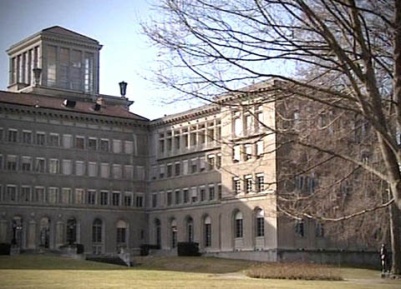 1. Mit welchen Gütern wird gehandelt?2. Welches ist der Unterschied zwischen einem Detailhändler und einem Grosshändler? 3. Welches sind die Funktionen des Zwischenhändlers Urs Jaquemet vom Ankauf bis zum Verkauf?4. Welches sind die Risiken des Zwischenhändlers Urs Jaquemet vom Ankauf bis zum Verkauf?5. Wie kommt ein Marktpreis zustande?6. Welche äusseren Einflüsse können einen Preis beeinflussen? 7. Welche Faktoren beeinflussen den Preis einer Kuh?8. Wie gross war der Wert der Exporte und der Importe der Schweiz im Jahr 2008?9. Wo hat die WTO (World Trade Organization) ihren Hauptsitz?10. Seit wann ist die Schweiz Mitglied der WTO?11. Wie wird die Marge berechnet?12. Welche Eigenschaften hat ein guter Auktionator?1. Mit welchen Gütern wird gehandelt?2. Welches ist der Unterschied zwischen einem Detailhändler und einem Grosshändler? 3. Welches sind die Funktionen des Zwischenhändlers Urs Jaquemet vom Ankauf bis zum Verkauf?4. Welches sind die Risiken des Zwischenhändlers Urs Jaquemet vom Ankauf bis zum Verkauf?5. Wie kommt ein Marktpreis zustande?6. Welche äusseren Einflüsse können einen Preis beeinflussen? 7. Welche Faktoren beeinflussen den Preis einer Kuh?8. Wie gross war der Wert der Exporte und der Importe der Schweiz im Jahr 2008?9. Wo hat die WTO (World Trade Organization) ihren Hauptsitz?10. Seit wann ist die Schweiz Mitglied der WTO?11. Wie wird die Marge berechnet?12. Welche Eigenschaften hat ein guter Auktionator?1. Mit welchen Gütern wird gehandelt?2. Welches ist der Unterschied zwischen einem Detailhändler und einem Grosshändler? 3. Welches sind die Funktionen des Zwischenhändlers Urs Jaquemet vom Ankauf bis zum Verkauf?4. Welches sind die Risiken des Zwischenhändlers Urs Jaquemet vom Ankauf bis zum Verkauf?5. Wie kommt ein Marktpreis zustande?6. Welche äusseren Einflüsse können einen Preis beeinflussen? 7. Welche Faktoren beeinflussen den Preis einer Kuh?8. Wie gross war der Wert der Exporte und der Importe der Schweiz im Jahr 2008?9. Wo hat die WTO (World Trade Organization) ihren Hauptsitz?10. Seit wann ist die Schweiz Mitglied der WTO?11. Wie wird die Marge berechnet?12. Welche Eigenschaften hat ein guter Auktionator?1. Mit welchen Gütern wird gehandelt?2. Welches ist der Unterschied zwischen einem Detailhändler und einem Grosshändler? 3. Welches sind die Funktionen des Zwischenhändlers Urs Jaquemet vom Ankauf bis zum Verkauf?4. Welches sind die Risiken des Zwischenhändlers Urs Jaquemet vom Ankauf bis zum Verkauf?5. Wie kommt ein Marktpreis zustande?6. Welche äusseren Einflüsse können einen Preis beeinflussen? 7. Welche Faktoren beeinflussen den Preis einer Kuh?8. Wie gross war der Wert der Exporte und der Importe der Schweiz im Jahr 2008?9. Wo hat die WTO (World Trade Organization) ihren Hauptsitz?10. Seit wann ist die Schweiz Mitglied der WTO?11. Wie wird die Marge berechnet?12. Welche Eigenschaften hat ein guter Auktionator?1. Mit welchen Gütern wird gehandelt?2. Welches ist der Unterschied zwischen einem Detailhändler und einem Grosshändler? 3. Welches sind die Funktionen des Zwischenhändlers Urs Jaquemet vom Ankauf bis zum Verkauf?4. Welches sind die Risiken des Zwischenhändlers Urs Jaquemet vom Ankauf bis zum Verkauf?5. Wie kommt ein Marktpreis zustande?6. Welche äusseren Einflüsse können einen Preis beeinflussen? 7. Welche Faktoren beeinflussen den Preis einer Kuh?8. Wie gross war der Wert der Exporte und der Importe der Schweiz im Jahr 2008?9. Wo hat die WTO (World Trade Organization) ihren Hauptsitz?10. Seit wann ist die Schweiz Mitglied der WTO?11. Wie wird die Marge berechnet?12. Welche Eigenschaften hat ein guter Auktionator?1. Mit welchen Gütern wird gehandelt?2. Welches ist der Unterschied zwischen einem Detailhändler und einem Grosshändler? 3. Welches sind die Funktionen des Zwischenhändlers Urs Jaquemet vom Ankauf bis zum Verkauf?4. Welches sind die Risiken des Zwischenhändlers Urs Jaquemet vom Ankauf bis zum Verkauf?5. Wie kommt ein Marktpreis zustande?6. Welche äusseren Einflüsse können einen Preis beeinflussen? 7. Welche Faktoren beeinflussen den Preis einer Kuh?8. Wie gross war der Wert der Exporte und der Importe der Schweiz im Jahr 2008?9. Wo hat die WTO (World Trade Organization) ihren Hauptsitz?10. Seit wann ist die Schweiz Mitglied der WTO?11. Wie wird die Marge berechnet?12. Welche Eigenschaften hat ein guter Auktionator?1. Mit welchen Gütern wird gehandelt?2. Welches ist der Unterschied zwischen einem Detailhändler und einem Grosshändler? 3. Welches sind die Funktionen des Zwischenhändlers Urs Jaquemet vom Ankauf bis zum Verkauf?4. Welches sind die Risiken des Zwischenhändlers Urs Jaquemet vom Ankauf bis zum Verkauf?5. Wie kommt ein Marktpreis zustande?6. Welche äusseren Einflüsse können einen Preis beeinflussen? 7. Welche Faktoren beeinflussen den Preis einer Kuh?8. Wie gross war der Wert der Exporte und der Importe der Schweiz im Jahr 2008?9. Wo hat die WTO (World Trade Organization) ihren Hauptsitz?10. Seit wann ist die Schweiz Mitglied der WTO?11. Wie wird die Marge berechnet?12. Welche Eigenschaften hat ein guter Auktionator?1. Mit welchen Gütern wird gehandelt?2. Welches ist der Unterschied zwischen einem Detailhändler und einem Grosshändler? 3. Welches sind die Funktionen des Zwischenhändlers Urs Jaquemet vom Ankauf bis zum Verkauf?4. Welches sind die Risiken des Zwischenhändlers Urs Jaquemet vom Ankauf bis zum Verkauf?5. Wie kommt ein Marktpreis zustande?6. Welche äusseren Einflüsse können einen Preis beeinflussen? 7. Welche Faktoren beeinflussen den Preis einer Kuh?8. Wie gross war der Wert der Exporte und der Importe der Schweiz im Jahr 2008?9. Wo hat die WTO (World Trade Organization) ihren Hauptsitz?10. Seit wann ist die Schweiz Mitglied der WTO?11. Wie wird die Marge berechnet?12. Welche Eigenschaften hat ein guter Auktionator?1. Mit welchen Gütern wird gehandelt?2. Welches ist der Unterschied zwischen einem Detailhändler und einem Grosshändler? 3. Welches sind die Funktionen des Zwischenhändlers Urs Jaquemet vom Ankauf bis zum Verkauf?4. Welches sind die Risiken des Zwischenhändlers Urs Jaquemet vom Ankauf bis zum Verkauf?5. Wie kommt ein Marktpreis zustande?6. Welche äusseren Einflüsse können einen Preis beeinflussen? 7. Welche Faktoren beeinflussen den Preis einer Kuh?8. Wie gross war der Wert der Exporte und der Importe der Schweiz im Jahr 2008?9. Wo hat die WTO (World Trade Organization) ihren Hauptsitz?10. Seit wann ist die Schweiz Mitglied der WTO?11. Wie wird die Marge berechnet?12. Welche Eigenschaften hat ein guter Auktionator?1. Mit welchen Gütern wird gehandelt?2. Welches ist der Unterschied zwischen einem Detailhändler und einem Grosshändler? 3. Welches sind die Funktionen des Zwischenhändlers Urs Jaquemet vom Ankauf bis zum Verkauf?4. Welches sind die Risiken des Zwischenhändlers Urs Jaquemet vom Ankauf bis zum Verkauf?5. Wie kommt ein Marktpreis zustande?6. Welche äusseren Einflüsse können einen Preis beeinflussen? 7. Welche Faktoren beeinflussen den Preis einer Kuh?8. Wie gross war der Wert der Exporte und der Importe der Schweiz im Jahr 2008?9. Wo hat die WTO (World Trade Organization) ihren Hauptsitz?10. Seit wann ist die Schweiz Mitglied der WTO?11. Wie wird die Marge berechnet?12. Welche Eigenschaften hat ein guter Auktionator?1. Mit welchen Gütern wird gehandelt?2. Welches ist der Unterschied zwischen einem Detailhändler und einem Grosshändler? 3. Welches sind die Funktionen des Zwischenhändlers Urs Jaquemet vom Ankauf bis zum Verkauf?4. Welches sind die Risiken des Zwischenhändlers Urs Jaquemet vom Ankauf bis zum Verkauf?5. Wie kommt ein Marktpreis zustande?6. Welche äusseren Einflüsse können einen Preis beeinflussen? 7. Welche Faktoren beeinflussen den Preis einer Kuh?8. Wie gross war der Wert der Exporte und der Importe der Schweiz im Jahr 2008?9. Wo hat die WTO (World Trade Organization) ihren Hauptsitz?10. Seit wann ist die Schweiz Mitglied der WTO?11. Wie wird die Marge berechnet?12. Welche Eigenschaften hat ein guter Auktionator?1. Mit welchen Gütern wird gehandelt?2. Welches ist der Unterschied zwischen einem Detailhändler und einem Grosshändler? 3. Welches sind die Funktionen des Zwischenhändlers Urs Jaquemet vom Ankauf bis zum Verkauf?4. Welches sind die Risiken des Zwischenhändlers Urs Jaquemet vom Ankauf bis zum Verkauf?5. Wie kommt ein Marktpreis zustande?6. Welche äusseren Einflüsse können einen Preis beeinflussen? 7. Welche Faktoren beeinflussen den Preis einer Kuh?8. Wie gross war der Wert der Exporte und der Importe der Schweiz im Jahr 2008?9. Wo hat die WTO (World Trade Organization) ihren Hauptsitz?10. Seit wann ist die Schweiz Mitglied der WTO?11. Wie wird die Marge berechnet?12. Welche Eigenschaften hat ein guter Auktionator?1. Mit welchen Gütern wird gehandelt?2. Welches ist der Unterschied zwischen einem Detailhändler und einem Grosshändler? 3. Welches sind die Funktionen des Zwischenhändlers Urs Jaquemet vom Ankauf bis zum Verkauf?4. Welches sind die Risiken des Zwischenhändlers Urs Jaquemet vom Ankauf bis zum Verkauf?5. Wie kommt ein Marktpreis zustande?6. Welche äusseren Einflüsse können einen Preis beeinflussen? 7. Welche Faktoren beeinflussen den Preis einer Kuh?8. Wie gross war der Wert der Exporte und der Importe der Schweiz im Jahr 2008?9. Wo hat die WTO (World Trade Organization) ihren Hauptsitz?10. Seit wann ist die Schweiz Mitglied der WTO?11. Wie wird die Marge berechnet?12. Welche Eigenschaften hat ein guter Auktionator?1. Mit welchen Gütern wird gehandelt?2. Welches ist der Unterschied zwischen einem Detailhändler und einem Grosshändler? 3. Welches sind die Funktionen des Zwischenhändlers Urs Jaquemet vom Ankauf bis zum Verkauf?4. Welches sind die Risiken des Zwischenhändlers Urs Jaquemet vom Ankauf bis zum Verkauf?5. Wie kommt ein Marktpreis zustande?6. Welche äusseren Einflüsse können einen Preis beeinflussen? 7. Welche Faktoren beeinflussen den Preis einer Kuh?8. Wie gross war der Wert der Exporte und der Importe der Schweiz im Jahr 2008?9. Wo hat die WTO (World Trade Organization) ihren Hauptsitz?10. Seit wann ist die Schweiz Mitglied der WTO?11. Wie wird die Marge berechnet?12. Welche Eigenschaften hat ein guter Auktionator?1. Mit welchen Gütern wird gehandelt?2. Welches ist der Unterschied zwischen einem Detailhändler und einem Grosshändler? 3. Welches sind die Funktionen des Zwischenhändlers Urs Jaquemet vom Ankauf bis zum Verkauf?4. Welches sind die Risiken des Zwischenhändlers Urs Jaquemet vom Ankauf bis zum Verkauf?5. Wie kommt ein Marktpreis zustande?6. Welche äusseren Einflüsse können einen Preis beeinflussen? 7. Welche Faktoren beeinflussen den Preis einer Kuh?8. Wie gross war der Wert der Exporte und der Importe der Schweiz im Jahr 2008?9. Wo hat die WTO (World Trade Organization) ihren Hauptsitz?10. Seit wann ist die Schweiz Mitglied der WTO?11. Wie wird die Marge berechnet?12. Welche Eigenschaften hat ein guter Auktionator?1. Mit welchen Gütern wird gehandelt?2. Welches ist der Unterschied zwischen einem Detailhändler und einem Grosshändler? 3. Welches sind die Funktionen des Zwischenhändlers Urs Jaquemet vom Ankauf bis zum Verkauf?4. Welches sind die Risiken des Zwischenhändlers Urs Jaquemet vom Ankauf bis zum Verkauf?5. Wie kommt ein Marktpreis zustande?6. Welche äusseren Einflüsse können einen Preis beeinflussen? 7. Welche Faktoren beeinflussen den Preis einer Kuh?8. Wie gross war der Wert der Exporte und der Importe der Schweiz im Jahr 2008?9. Wo hat die WTO (World Trade Organization) ihren Hauptsitz?10. Seit wann ist die Schweiz Mitglied der WTO?11. Wie wird die Marge berechnet?12. Welche Eigenschaften hat ein guter Auktionator?1. Mit welchen Gütern wird gehandelt?2. Welches ist der Unterschied zwischen einem Detailhändler und einem Grosshändler? 3. Welches sind die Funktionen des Zwischenhändlers Urs Jaquemet vom Ankauf bis zum Verkauf?4. Welches sind die Risiken des Zwischenhändlers Urs Jaquemet vom Ankauf bis zum Verkauf?5. Wie kommt ein Marktpreis zustande?6. Welche äusseren Einflüsse können einen Preis beeinflussen? 7. Welche Faktoren beeinflussen den Preis einer Kuh?8. Wie gross war der Wert der Exporte und der Importe der Schweiz im Jahr 2008?9. Wo hat die WTO (World Trade Organization) ihren Hauptsitz?10. Seit wann ist die Schweiz Mitglied der WTO?11. Wie wird die Marge berechnet?12. Welche Eigenschaften hat ein guter Auktionator?1. Mit welchen Gütern wird gehandelt?2. Welches ist der Unterschied zwischen einem Detailhändler und einem Grosshändler? 3. Welches sind die Funktionen des Zwischenhändlers Urs Jaquemet vom Ankauf bis zum Verkauf?4. Welches sind die Risiken des Zwischenhändlers Urs Jaquemet vom Ankauf bis zum Verkauf?5. Wie kommt ein Marktpreis zustande?6. Welche äusseren Einflüsse können einen Preis beeinflussen? 7. Welche Faktoren beeinflussen den Preis einer Kuh?8. Wie gross war der Wert der Exporte und der Importe der Schweiz im Jahr 2008?9. Wo hat die WTO (World Trade Organization) ihren Hauptsitz?10. Seit wann ist die Schweiz Mitglied der WTO?11. Wie wird die Marge berechnet?12. Welche Eigenschaften hat ein guter Auktionator?1. Mit welchen Gütern wird gehandelt?2. Welches ist der Unterschied zwischen einem Detailhändler und einem Grosshändler? 3. Welches sind die Funktionen des Zwischenhändlers Urs Jaquemet vom Ankauf bis zum Verkauf?4. Welches sind die Risiken des Zwischenhändlers Urs Jaquemet vom Ankauf bis zum Verkauf?5. Wie kommt ein Marktpreis zustande?6. Welche äusseren Einflüsse können einen Preis beeinflussen? 7. Welche Faktoren beeinflussen den Preis einer Kuh?8. Wie gross war der Wert der Exporte und der Importe der Schweiz im Jahr 2008?9. Wo hat die WTO (World Trade Organization) ihren Hauptsitz?10. Seit wann ist die Schweiz Mitglied der WTO?11. Wie wird die Marge berechnet?12. Welche Eigenschaften hat ein guter Auktionator?1. Mit welchen Gütern wird gehandelt?2. Welches ist der Unterschied zwischen einem Detailhändler und einem Grosshändler? 3. Welches sind die Funktionen des Zwischenhändlers Urs Jaquemet vom Ankauf bis zum Verkauf?4. Welches sind die Risiken des Zwischenhändlers Urs Jaquemet vom Ankauf bis zum Verkauf?5. Wie kommt ein Marktpreis zustande?6. Welche äusseren Einflüsse können einen Preis beeinflussen? 7. Welche Faktoren beeinflussen den Preis einer Kuh?8. Wie gross war der Wert der Exporte und der Importe der Schweiz im Jahr 2008?9. Wo hat die WTO (World Trade Organization) ihren Hauptsitz?10. Seit wann ist die Schweiz Mitglied der WTO?11. Wie wird die Marge berechnet?12. Welche Eigenschaften hat ein guter Auktionator?1. Mit welchen Gütern wird gehandelt?2. Welches ist der Unterschied zwischen einem Detailhändler und einem Grosshändler? 3. Welches sind die Funktionen des Zwischenhändlers Urs Jaquemet vom Ankauf bis zum Verkauf?4. Welches sind die Risiken des Zwischenhändlers Urs Jaquemet vom Ankauf bis zum Verkauf?5. Wie kommt ein Marktpreis zustande?6. Welche äusseren Einflüsse können einen Preis beeinflussen? 7. Welche Faktoren beeinflussen den Preis einer Kuh?8. Wie gross war der Wert der Exporte und der Importe der Schweiz im Jahr 2008?9. Wo hat die WTO (World Trade Organization) ihren Hauptsitz?10. Seit wann ist die Schweiz Mitglied der WTO?11. Wie wird die Marge berechnet?12. Welche Eigenschaften hat ein guter Auktionator?1. Mit welchen Gütern wird gehandelt?2. Welches ist der Unterschied zwischen einem Detailhändler und einem Grosshändler? 3. Welches sind die Funktionen des Zwischenhändlers Urs Jaquemet vom Ankauf bis zum Verkauf?4. Welches sind die Risiken des Zwischenhändlers Urs Jaquemet vom Ankauf bis zum Verkauf?5. Wie kommt ein Marktpreis zustande?6. Welche äusseren Einflüsse können einen Preis beeinflussen? 7. Welche Faktoren beeinflussen den Preis einer Kuh?8. Wie gross war der Wert der Exporte und der Importe der Schweiz im Jahr 2008?9. Wo hat die WTO (World Trade Organization) ihren Hauptsitz?10. Seit wann ist die Schweiz Mitglied der WTO?11. Wie wird die Marge berechnet?12. Welche Eigenschaften hat ein guter Auktionator?1. Mit welchen Gütern wird gehandelt?2. Welches ist der Unterschied zwischen einem Detailhändler und einem Grosshändler? 3. Welches sind die Funktionen des Zwischenhändlers Urs Jaquemet vom Ankauf bis zum Verkauf?4. Welches sind die Risiken des Zwischenhändlers Urs Jaquemet vom Ankauf bis zum Verkauf?5. Wie kommt ein Marktpreis zustande?6. Welche äusseren Einflüsse können einen Preis beeinflussen? 7. Welche Faktoren beeinflussen den Preis einer Kuh?8. Wie gross war der Wert der Exporte und der Importe der Schweiz im Jahr 2008?9. Wo hat die WTO (World Trade Organization) ihren Hauptsitz?10. Seit wann ist die Schweiz Mitglied der WTO?11. Wie wird die Marge berechnet?12. Welche Eigenschaften hat ein guter Auktionator?1. Mit welchen Gütern wird gehandelt?2. Welches ist der Unterschied zwischen einem Detailhändler und einem Grosshändler? 3. Welches sind die Funktionen des Zwischenhändlers Urs Jaquemet vom Ankauf bis zum Verkauf?4. Welches sind die Risiken des Zwischenhändlers Urs Jaquemet vom Ankauf bis zum Verkauf?5. Wie kommt ein Marktpreis zustande?6. Welche äusseren Einflüsse können einen Preis beeinflussen? 7. Welche Faktoren beeinflussen den Preis einer Kuh?8. Wie gross war der Wert der Exporte und der Importe der Schweiz im Jahr 2008?9. Wo hat die WTO (World Trade Organization) ihren Hauptsitz?10. Seit wann ist die Schweiz Mitglied der WTO?11. Wie wird die Marge berechnet?12. Welche Eigenschaften hat ein guter Auktionator?1. Mit welchen Gütern wird gehandelt?2. Welches ist der Unterschied zwischen einem Detailhändler und einem Grosshändler? 3. Welches sind die Funktionen des Zwischenhändlers Urs Jaquemet vom Ankauf bis zum Verkauf?4. Welches sind die Risiken des Zwischenhändlers Urs Jaquemet vom Ankauf bis zum Verkauf?5. Wie kommt ein Marktpreis zustande?6. Welche äusseren Einflüsse können einen Preis beeinflussen? 7. Welche Faktoren beeinflussen den Preis einer Kuh?8. Wie gross war der Wert der Exporte und der Importe der Schweiz im Jahr 2008?9. Wo hat die WTO (World Trade Organization) ihren Hauptsitz?10. Seit wann ist die Schweiz Mitglied der WTO?11. Wie wird die Marge berechnet?12. Welche Eigenschaften hat ein guter Auktionator?1. Mit welchen Gütern wird gehandelt?2. Welches ist der Unterschied zwischen einem Detailhändler und einem Grosshändler? 3. Welches sind die Funktionen des Zwischenhändlers Urs Jaquemet vom Ankauf bis zum Verkauf?4. Welches sind die Risiken des Zwischenhändlers Urs Jaquemet vom Ankauf bis zum Verkauf?5. Wie kommt ein Marktpreis zustande?6. Welche äusseren Einflüsse können einen Preis beeinflussen? 7. Welche Faktoren beeinflussen den Preis einer Kuh?8. Wie gross war der Wert der Exporte und der Importe der Schweiz im Jahr 2008?9. Wo hat die WTO (World Trade Organization) ihren Hauptsitz?10. Seit wann ist die Schweiz Mitglied der WTO?11. Wie wird die Marge berechnet?12. Welche Eigenschaften hat ein guter Auktionator?1. Mit welchen Gütern wird gehandelt?2. Welches ist der Unterschied zwischen einem Detailhändler und einem Grosshändler? 3. Welches sind die Funktionen des Zwischenhändlers Urs Jaquemet vom Ankauf bis zum Verkauf?4. Welches sind die Risiken des Zwischenhändlers Urs Jaquemet vom Ankauf bis zum Verkauf?5. Wie kommt ein Marktpreis zustande?6. Welche äusseren Einflüsse können einen Preis beeinflussen? 7. Welche Faktoren beeinflussen den Preis einer Kuh?8. Wie gross war der Wert der Exporte und der Importe der Schweiz im Jahr 2008?9. Wo hat die WTO (World Trade Organization) ihren Hauptsitz?10. Seit wann ist die Schweiz Mitglied der WTO?11. Wie wird die Marge berechnet?12. Welche Eigenschaften hat ein guter Auktionator?1. Mit welchen Gütern wird gehandelt?2. Welches ist der Unterschied zwischen einem Detailhändler und einem Grosshändler? 3. Welches sind die Funktionen des Zwischenhändlers Urs Jaquemet vom Ankauf bis zum Verkauf?4. Welches sind die Risiken des Zwischenhändlers Urs Jaquemet vom Ankauf bis zum Verkauf?5. Wie kommt ein Marktpreis zustande?6. Welche äusseren Einflüsse können einen Preis beeinflussen? 7. Welche Faktoren beeinflussen den Preis einer Kuh?8. Wie gross war der Wert der Exporte und der Importe der Schweiz im Jahr 2008?9. Wo hat die WTO (World Trade Organization) ihren Hauptsitz?10. Seit wann ist die Schweiz Mitglied der WTO?11. Wie wird die Marge berechnet?12. Welche Eigenschaften hat ein guter Auktionator?1. Mit welchen Gütern wird gehandelt?2. Welches ist der Unterschied zwischen einem Detailhändler und einem Grosshändler? 3. Welches sind die Funktionen des Zwischenhändlers Urs Jaquemet vom Ankauf bis zum Verkauf?4. Welches sind die Risiken des Zwischenhändlers Urs Jaquemet vom Ankauf bis zum Verkauf?5. Wie kommt ein Marktpreis zustande?6. Welche äusseren Einflüsse können einen Preis beeinflussen? 7. Welche Faktoren beeinflussen den Preis einer Kuh?8. Wie gross war der Wert der Exporte und der Importe der Schweiz im Jahr 2008?9. Wo hat die WTO (World Trade Organization) ihren Hauptsitz?10. Seit wann ist die Schweiz Mitglied der WTO?11. Wie wird die Marge berechnet?12. Welche Eigenschaften hat ein guter Auktionator?1. Mit welchen Gütern wird gehandelt?2. Welches ist der Unterschied zwischen einem Detailhändler und einem Grosshändler? 3. Welches sind die Funktionen des Zwischenhändlers Urs Jaquemet vom Ankauf bis zum Verkauf?4. Welches sind die Risiken des Zwischenhändlers Urs Jaquemet vom Ankauf bis zum Verkauf?5. Wie kommt ein Marktpreis zustande?6. Welche äusseren Einflüsse können einen Preis beeinflussen? 7. Welche Faktoren beeinflussen den Preis einer Kuh?8. Wie gross war der Wert der Exporte und der Importe der Schweiz im Jahr 2008?9. Wo hat die WTO (World Trade Organization) ihren Hauptsitz?10. Seit wann ist die Schweiz Mitglied der WTO?11. Wie wird die Marge berechnet?12. Welche Eigenschaften hat ein guter Auktionator?1. Mit welchen Gütern wird gehandelt?2. Welches ist der Unterschied zwischen einem Detailhändler und einem Grosshändler? 3. Welches sind die Funktionen des Zwischenhändlers Urs Jaquemet vom Ankauf bis zum Verkauf?4. Welches sind die Risiken des Zwischenhändlers Urs Jaquemet vom Ankauf bis zum Verkauf?5. Wie kommt ein Marktpreis zustande?6. Welche äusseren Einflüsse können einen Preis beeinflussen? 7. Welche Faktoren beeinflussen den Preis einer Kuh?8. Wie gross war der Wert der Exporte und der Importe der Schweiz im Jahr 2008?9. Wo hat die WTO (World Trade Organization) ihren Hauptsitz?10. Seit wann ist die Schweiz Mitglied der WTO?11. Wie wird die Marge berechnet?12. Welche Eigenschaften hat ein guter Auktionator?1. Mit welchen Gütern wird gehandelt?2. Welches ist der Unterschied zwischen einem Detailhändler und einem Grosshändler? 3. Welches sind die Funktionen des Zwischenhändlers Urs Jaquemet vom Ankauf bis zum Verkauf?4. Welches sind die Risiken des Zwischenhändlers Urs Jaquemet vom Ankauf bis zum Verkauf?5. Wie kommt ein Marktpreis zustande?6. Welche äusseren Einflüsse können einen Preis beeinflussen? 7. Welche Faktoren beeinflussen den Preis einer Kuh?8. Wie gross war der Wert der Exporte und der Importe der Schweiz im Jahr 2008?9. Wo hat die WTO (World Trade Organization) ihren Hauptsitz?10. Seit wann ist die Schweiz Mitglied der WTO?11. Wie wird die Marge berechnet?12. Welche Eigenschaften hat ein guter Auktionator?1. Mit welchen Gütern wird gehandelt?2. Welches ist der Unterschied zwischen einem Detailhändler und einem Grosshändler? 3. Welches sind die Funktionen des Zwischenhändlers Urs Jaquemet vom Ankauf bis zum Verkauf?4. Welches sind die Risiken des Zwischenhändlers Urs Jaquemet vom Ankauf bis zum Verkauf?5. Wie kommt ein Marktpreis zustande?6. Welche äusseren Einflüsse können einen Preis beeinflussen? 7. Welche Faktoren beeinflussen den Preis einer Kuh?8. Wie gross war der Wert der Exporte und der Importe der Schweiz im Jahr 2008?9. Wo hat die WTO (World Trade Organization) ihren Hauptsitz?10. Seit wann ist die Schweiz Mitglied der WTO?11. Wie wird die Marge berechnet?12. Welche Eigenschaften hat ein guter Auktionator?1. Mit welchen Gütern wird gehandelt?2. Welches ist der Unterschied zwischen einem Detailhändler und einem Grosshändler? 3. Welches sind die Funktionen des Zwischenhändlers Urs Jaquemet vom Ankauf bis zum Verkauf?4. Welches sind die Risiken des Zwischenhändlers Urs Jaquemet vom Ankauf bis zum Verkauf?5. Wie kommt ein Marktpreis zustande?6. Welche äusseren Einflüsse können einen Preis beeinflussen? 7. Welche Faktoren beeinflussen den Preis einer Kuh?8. Wie gross war der Wert der Exporte und der Importe der Schweiz im Jahr 2008?9. Wo hat die WTO (World Trade Organization) ihren Hauptsitz?10. Seit wann ist die Schweiz Mitglied der WTO?11. Wie wird die Marge berechnet?12. Welche Eigenschaften hat ein guter Auktionator?1. Mit welchen Gütern wird gehandelt?2. Welches ist der Unterschied zwischen einem Detailhändler und einem Grosshändler? 3. Welches sind die Funktionen des Zwischenhändlers Urs Jaquemet vom Ankauf bis zum Verkauf?4. Welches sind die Risiken des Zwischenhändlers Urs Jaquemet vom Ankauf bis zum Verkauf?5. Wie kommt ein Marktpreis zustande?6. Welche äusseren Einflüsse können einen Preis beeinflussen? 7. Welche Faktoren beeinflussen den Preis einer Kuh?8. Wie gross war der Wert der Exporte und der Importe der Schweiz im Jahr 2008?9. Wo hat die WTO (World Trade Organization) ihren Hauptsitz?10. Seit wann ist die Schweiz Mitglied der WTO?11. Wie wird die Marge berechnet?12. Welche Eigenschaften hat ein guter Auktionator?1. Mit welchen Gütern wird gehandelt?2. Welches ist der Unterschied zwischen einem Detailhändler und einem Grosshändler? 3. Welches sind die Funktionen des Zwischenhändlers Urs Jaquemet vom Ankauf bis zum Verkauf?4. Welches sind die Risiken des Zwischenhändlers Urs Jaquemet vom Ankauf bis zum Verkauf?5. Wie kommt ein Marktpreis zustande?6. Welche äusseren Einflüsse können einen Preis beeinflussen? 7. Welche Faktoren beeinflussen den Preis einer Kuh?8. Wie gross war der Wert der Exporte und der Importe der Schweiz im Jahr 2008?9. Wo hat die WTO (World Trade Organization) ihren Hauptsitz?10. Seit wann ist die Schweiz Mitglied der WTO?11. Wie wird die Marge berechnet?12. Welche Eigenschaften hat ein guter Auktionator?1. Mit welchen Gütern wird gehandelt?2. Welches ist der Unterschied zwischen einem Detailhändler und einem Grosshändler? 3. Welches sind die Funktionen des Zwischenhändlers Urs Jaquemet vom Ankauf bis zum Verkauf?4. Welches sind die Risiken des Zwischenhändlers Urs Jaquemet vom Ankauf bis zum Verkauf?5. Wie kommt ein Marktpreis zustande?6. Welche äusseren Einflüsse können einen Preis beeinflussen? 7. Welche Faktoren beeinflussen den Preis einer Kuh?8. Wie gross war der Wert der Exporte und der Importe der Schweiz im Jahr 2008?9. Wo hat die WTO (World Trade Organization) ihren Hauptsitz?10. Seit wann ist die Schweiz Mitglied der WTO?11. Wie wird die Marge berechnet?12. Welche Eigenschaften hat ein guter Auktionator?1. Mit welchen Gütern wird gehandelt?2. Welches ist der Unterschied zwischen einem Detailhändler und einem Grosshändler? 3. Welches sind die Funktionen des Zwischenhändlers Urs Jaquemet vom Ankauf bis zum Verkauf?4. Welches sind die Risiken des Zwischenhändlers Urs Jaquemet vom Ankauf bis zum Verkauf?5. Wie kommt ein Marktpreis zustande?6. Welche äusseren Einflüsse können einen Preis beeinflussen? 7. Welche Faktoren beeinflussen den Preis einer Kuh?8. Wie gross war der Wert der Exporte und der Importe der Schweiz im Jahr 2008?9. Wo hat die WTO (World Trade Organization) ihren Hauptsitz?10. Seit wann ist die Schweiz Mitglied der WTO?11. Wie wird die Marge berechnet?12. Welche Eigenschaften hat ein guter Auktionator?1. Mit welchen Gütern wird gehandelt?2. Welches ist der Unterschied zwischen einem Detailhändler und einem Grosshändler? 3. Welches sind die Funktionen des Zwischenhändlers Urs Jaquemet vom Ankauf bis zum Verkauf?4. Welches sind die Risiken des Zwischenhändlers Urs Jaquemet vom Ankauf bis zum Verkauf?5. Wie kommt ein Marktpreis zustande?6. Welche äusseren Einflüsse können einen Preis beeinflussen? 7. Welche Faktoren beeinflussen den Preis einer Kuh?8. Wie gross war der Wert der Exporte und der Importe der Schweiz im Jahr 2008?9. Wo hat die WTO (World Trade Organization) ihren Hauptsitz?10. Seit wann ist die Schweiz Mitglied der WTO?11. Wie wird die Marge berechnet?12. Welche Eigenschaften hat ein guter Auktionator?1. Mit welchen Gütern wird gehandelt?2. Welches ist der Unterschied zwischen einem Detailhändler und einem Grosshändler? 3. Welches sind die Funktionen des Zwischenhändlers Urs Jaquemet vom Ankauf bis zum Verkauf?4. Welches sind die Risiken des Zwischenhändlers Urs Jaquemet vom Ankauf bis zum Verkauf?5. Wie kommt ein Marktpreis zustande?6. Welche äusseren Einflüsse können einen Preis beeinflussen? 7. Welche Faktoren beeinflussen den Preis einer Kuh?8. Wie gross war der Wert der Exporte und der Importe der Schweiz im Jahr 2008?9. Wo hat die WTO (World Trade Organization) ihren Hauptsitz?10. Seit wann ist die Schweiz Mitglied der WTO?11. Wie wird die Marge berechnet?12. Welche Eigenschaften hat ein guter Auktionator?1. Mit welchen Gütern wird gehandelt?2. Welches ist der Unterschied zwischen einem Detailhändler und einem Grosshändler? 3. Welches sind die Funktionen des Zwischenhändlers Urs Jaquemet vom Ankauf bis zum Verkauf?4. Welches sind die Risiken des Zwischenhändlers Urs Jaquemet vom Ankauf bis zum Verkauf?5. Wie kommt ein Marktpreis zustande?6. Welche äusseren Einflüsse können einen Preis beeinflussen? 7. Welche Faktoren beeinflussen den Preis einer Kuh?8. Wie gross war der Wert der Exporte und der Importe der Schweiz im Jahr 2008?9. Wo hat die WTO (World Trade Organization) ihren Hauptsitz?10. Seit wann ist die Schweiz Mitglied der WTO?11. Wie wird die Marge berechnet?12. Welche Eigenschaften hat ein guter Auktionator?1. Mit welchen Gütern wird gehandelt?2. Welches ist der Unterschied zwischen einem Detailhändler und einem Grosshändler? 3. Welches sind die Funktionen des Zwischenhändlers Urs Jaquemet vom Ankauf bis zum Verkauf?4. Welches sind die Risiken des Zwischenhändlers Urs Jaquemet vom Ankauf bis zum Verkauf?5. Wie kommt ein Marktpreis zustande?6. Welche äusseren Einflüsse können einen Preis beeinflussen? 7. Welche Faktoren beeinflussen den Preis einer Kuh?8. Wie gross war der Wert der Exporte und der Importe der Schweiz im Jahr 2008?9. Wo hat die WTO (World Trade Organization) ihren Hauptsitz?10. Seit wann ist die Schweiz Mitglied der WTO?11. Wie wird die Marge berechnet?12. Welche Eigenschaften hat ein guter Auktionator?1. Mit welchen Gütern wird gehandelt?2. Welches ist der Unterschied zwischen einem Detailhändler und einem Grosshändler? 3. Welches sind die Funktionen des Zwischenhändlers Urs Jaquemet vom Ankauf bis zum Verkauf?4. Welches sind die Risiken des Zwischenhändlers Urs Jaquemet vom Ankauf bis zum Verkauf?5. Wie kommt ein Marktpreis zustande?6. Welche äusseren Einflüsse können einen Preis beeinflussen? 7. Welche Faktoren beeinflussen den Preis einer Kuh?8. Wie gross war der Wert der Exporte und der Importe der Schweiz im Jahr 2008?9. Wo hat die WTO (World Trade Organization) ihren Hauptsitz?10. Seit wann ist die Schweiz Mitglied der WTO?11. Wie wird die Marge berechnet?12. Welche Eigenschaften hat ein guter Auktionator?1. Mit welchen Gütern wird gehandelt?2. Welches ist der Unterschied zwischen einem Detailhändler und einem Grosshändler? 3. Welches sind die Funktionen des Zwischenhändlers Urs Jaquemet vom Ankauf bis zum Verkauf?4. Welches sind die Risiken des Zwischenhändlers Urs Jaquemet vom Ankauf bis zum Verkauf?5. Wie kommt ein Marktpreis zustande?6. Welche äusseren Einflüsse können einen Preis beeinflussen? 7. Welche Faktoren beeinflussen den Preis einer Kuh?8. Wie gross war der Wert der Exporte und der Importe der Schweiz im Jahr 2008?9. Wo hat die WTO (World Trade Organization) ihren Hauptsitz?10. Seit wann ist die Schweiz Mitglied der WTO?11. Wie wird die Marge berechnet?12. Welche Eigenschaften hat ein guter Auktionator?1. Mit welchen Gütern wird gehandelt?2. Welches ist der Unterschied zwischen einem Detailhändler und einem Grosshändler? 3. Welches sind die Funktionen des Zwischenhändlers Urs Jaquemet vom Ankauf bis zum Verkauf?4. Welches sind die Risiken des Zwischenhändlers Urs Jaquemet vom Ankauf bis zum Verkauf?5. Wie kommt ein Marktpreis zustande?6. Welche äusseren Einflüsse können einen Preis beeinflussen? 7. Welche Faktoren beeinflussen den Preis einer Kuh?8. Wie gross war der Wert der Exporte und der Importe der Schweiz im Jahr 2008?9. Wo hat die WTO (World Trade Organization) ihren Hauptsitz?10. Seit wann ist die Schweiz Mitglied der WTO?11. Wie wird die Marge berechnet?12. Welche Eigenschaften hat ein guter Auktionator?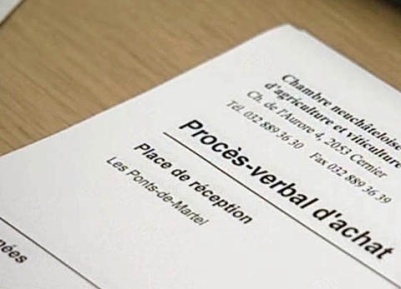 1. Mit welchen Gütern wird gehandelt?2. Welches ist der Unterschied zwischen einem Detailhändler und einem Grosshändler? 3. Welches sind die Funktionen des Zwischenhändlers Urs Jaquemet vom Ankauf bis zum Verkauf?4. Welches sind die Risiken des Zwischenhändlers Urs Jaquemet vom Ankauf bis zum Verkauf?5. Wie kommt ein Marktpreis zustande?6. Welche äusseren Einflüsse können einen Preis beeinflussen? 7. Welche Faktoren beeinflussen den Preis einer Kuh?8. Wie gross war der Wert der Exporte und der Importe der Schweiz im Jahr 2008?9. Wo hat die WTO (World Trade Organization) ihren Hauptsitz?10. Seit wann ist die Schweiz Mitglied der WTO?11. Wie wird die Marge berechnet?12. Welche Eigenschaften hat ein guter Auktionator?1. Mit welchen Gütern wird gehandelt?2. Welches ist der Unterschied zwischen einem Detailhändler und einem Grosshändler? 3. Welches sind die Funktionen des Zwischenhändlers Urs Jaquemet vom Ankauf bis zum Verkauf?4. Welches sind die Risiken des Zwischenhändlers Urs Jaquemet vom Ankauf bis zum Verkauf?5. Wie kommt ein Marktpreis zustande?6. Welche äusseren Einflüsse können einen Preis beeinflussen? 7. Welche Faktoren beeinflussen den Preis einer Kuh?8. Wie gross war der Wert der Exporte und der Importe der Schweiz im Jahr 2008?9. Wo hat die WTO (World Trade Organization) ihren Hauptsitz?10. Seit wann ist die Schweiz Mitglied der WTO?11. Wie wird die Marge berechnet?12. Welche Eigenschaften hat ein guter Auktionator?1. Mit welchen Gütern wird gehandelt?2. Welches ist der Unterschied zwischen einem Detailhändler und einem Grosshändler? 3. Welches sind die Funktionen des Zwischenhändlers Urs Jaquemet vom Ankauf bis zum Verkauf?4. Welches sind die Risiken des Zwischenhändlers Urs Jaquemet vom Ankauf bis zum Verkauf?5. Wie kommt ein Marktpreis zustande?6. Welche äusseren Einflüsse können einen Preis beeinflussen? 7. Welche Faktoren beeinflussen den Preis einer Kuh?8. Wie gross war der Wert der Exporte und der Importe der Schweiz im Jahr 2008?9. Wo hat die WTO (World Trade Organization) ihren Hauptsitz?10. Seit wann ist die Schweiz Mitglied der WTO?11. Wie wird die Marge berechnet?12. Welche Eigenschaften hat ein guter Auktionator?1. Mit welchen Gütern wird gehandelt?2. Welches ist der Unterschied zwischen einem Detailhändler und einem Grosshändler? 3. Welches sind die Funktionen des Zwischenhändlers Urs Jaquemet vom Ankauf bis zum Verkauf?4. Welches sind die Risiken des Zwischenhändlers Urs Jaquemet vom Ankauf bis zum Verkauf?5. Wie kommt ein Marktpreis zustande?6. Welche äusseren Einflüsse können einen Preis beeinflussen? 7. Welche Faktoren beeinflussen den Preis einer Kuh?8. Wie gross war der Wert der Exporte und der Importe der Schweiz im Jahr 2008?9. Wo hat die WTO (World Trade Organization) ihren Hauptsitz?10. Seit wann ist die Schweiz Mitglied der WTO?11. Wie wird die Marge berechnet?12. Welche Eigenschaften hat ein guter Auktionator?1. Mit welchen Gütern wird gehandelt?2. Welches ist der Unterschied zwischen einem Detailhändler und einem Grosshändler? 3. Welches sind die Funktionen des Zwischenhändlers Urs Jaquemet vom Ankauf bis zum Verkauf?4. Welches sind die Risiken des Zwischenhändlers Urs Jaquemet vom Ankauf bis zum Verkauf?5. Wie kommt ein Marktpreis zustande?6. Welche äusseren Einflüsse können einen Preis beeinflussen? 7. Welche Faktoren beeinflussen den Preis einer Kuh?8. Wie gross war der Wert der Exporte und der Importe der Schweiz im Jahr 2008?9. Wo hat die WTO (World Trade Organization) ihren Hauptsitz?10. Seit wann ist die Schweiz Mitglied der WTO?11. Wie wird die Marge berechnet?12. Welche Eigenschaften hat ein guter Auktionator?1. Mit welchen Gütern wird gehandelt?2. Welches ist der Unterschied zwischen einem Detailhändler und einem Grosshändler? 3. Welches sind die Funktionen des Zwischenhändlers Urs Jaquemet vom Ankauf bis zum Verkauf?4. Welches sind die Risiken des Zwischenhändlers Urs Jaquemet vom Ankauf bis zum Verkauf?5. Wie kommt ein Marktpreis zustande?6. Welche äusseren Einflüsse können einen Preis beeinflussen? 7. Welche Faktoren beeinflussen den Preis einer Kuh?8. Wie gross war der Wert der Exporte und der Importe der Schweiz im Jahr 2008?9. Wo hat die WTO (World Trade Organization) ihren Hauptsitz?10. Seit wann ist die Schweiz Mitglied der WTO?11. Wie wird die Marge berechnet?12. Welche Eigenschaften hat ein guter Auktionator?1. Mit welchen Gütern wird gehandelt?2. Welches ist der Unterschied zwischen einem Detailhändler und einem Grosshändler? 3. Welches sind die Funktionen des Zwischenhändlers Urs Jaquemet vom Ankauf bis zum Verkauf?4. Welches sind die Risiken des Zwischenhändlers Urs Jaquemet vom Ankauf bis zum Verkauf?5. Wie kommt ein Marktpreis zustande?6. Welche äusseren Einflüsse können einen Preis beeinflussen? 7. Welche Faktoren beeinflussen den Preis einer Kuh?8. Wie gross war der Wert der Exporte und der Importe der Schweiz im Jahr 2008?9. Wo hat die WTO (World Trade Organization) ihren Hauptsitz?10. Seit wann ist die Schweiz Mitglied der WTO?11. Wie wird die Marge berechnet?12. Welche Eigenschaften hat ein guter Auktionator?1. Mit welchen Gütern wird gehandelt?2. Welches ist der Unterschied zwischen einem Detailhändler und einem Grosshändler? 3. Welches sind die Funktionen des Zwischenhändlers Urs Jaquemet vom Ankauf bis zum Verkauf?4. Welches sind die Risiken des Zwischenhändlers Urs Jaquemet vom Ankauf bis zum Verkauf?5. Wie kommt ein Marktpreis zustande?6. Welche äusseren Einflüsse können einen Preis beeinflussen? 7. Welche Faktoren beeinflussen den Preis einer Kuh?8. Wie gross war der Wert der Exporte und der Importe der Schweiz im Jahr 2008?9. Wo hat die WTO (World Trade Organization) ihren Hauptsitz?10. Seit wann ist die Schweiz Mitglied der WTO?11. Wie wird die Marge berechnet?12. Welche Eigenschaften hat ein guter Auktionator?1. Mit welchen Gütern wird gehandelt?2. Welches ist der Unterschied zwischen einem Detailhändler und einem Grosshändler? 3. Welches sind die Funktionen des Zwischenhändlers Urs Jaquemet vom Ankauf bis zum Verkauf?4. Welches sind die Risiken des Zwischenhändlers Urs Jaquemet vom Ankauf bis zum Verkauf?5. Wie kommt ein Marktpreis zustande?6. Welche äusseren Einflüsse können einen Preis beeinflussen? 7. Welche Faktoren beeinflussen den Preis einer Kuh?8. Wie gross war der Wert der Exporte und der Importe der Schweiz im Jahr 2008?9. Wo hat die WTO (World Trade Organization) ihren Hauptsitz?10. Seit wann ist die Schweiz Mitglied der WTO?11. Wie wird die Marge berechnet?12. Welche Eigenschaften hat ein guter Auktionator?1. Mit welchen Gütern wird gehandelt?2. Welches ist der Unterschied zwischen einem Detailhändler und einem Grosshändler? 3. Welches sind die Funktionen des Zwischenhändlers Urs Jaquemet vom Ankauf bis zum Verkauf?4. Welches sind die Risiken des Zwischenhändlers Urs Jaquemet vom Ankauf bis zum Verkauf?5. Wie kommt ein Marktpreis zustande?6. Welche äusseren Einflüsse können einen Preis beeinflussen? 7. Welche Faktoren beeinflussen den Preis einer Kuh?8. Wie gross war der Wert der Exporte und der Importe der Schweiz im Jahr 2008?9. Wo hat die WTO (World Trade Organization) ihren Hauptsitz?10. Seit wann ist die Schweiz Mitglied der WTO?11. Wie wird die Marge berechnet?12. Welche Eigenschaften hat ein guter Auktionator?1. Mit welchen Gütern wird gehandelt?2. Welches ist der Unterschied zwischen einem Detailhändler und einem Grosshändler? 3. Welches sind die Funktionen des Zwischenhändlers Urs Jaquemet vom Ankauf bis zum Verkauf?4. Welches sind die Risiken des Zwischenhändlers Urs Jaquemet vom Ankauf bis zum Verkauf?5. Wie kommt ein Marktpreis zustande?6. Welche äusseren Einflüsse können einen Preis beeinflussen? 7. Welche Faktoren beeinflussen den Preis einer Kuh?8. Wie gross war der Wert der Exporte und der Importe der Schweiz im Jahr 2008?9. Wo hat die WTO (World Trade Organization) ihren Hauptsitz?10. Seit wann ist die Schweiz Mitglied der WTO?11. Wie wird die Marge berechnet?12. Welche Eigenschaften hat ein guter Auktionator?1. Mit welchen Gütern wird gehandelt?2. Welches ist der Unterschied zwischen einem Detailhändler und einem Grosshändler? 3. Welches sind die Funktionen des Zwischenhändlers Urs Jaquemet vom Ankauf bis zum Verkauf?4. Welches sind die Risiken des Zwischenhändlers Urs Jaquemet vom Ankauf bis zum Verkauf?5. Wie kommt ein Marktpreis zustande?6. Welche äusseren Einflüsse können einen Preis beeinflussen? 7. Welche Faktoren beeinflussen den Preis einer Kuh?8. Wie gross war der Wert der Exporte und der Importe der Schweiz im Jahr 2008?9. Wo hat die WTO (World Trade Organization) ihren Hauptsitz?10. Seit wann ist die Schweiz Mitglied der WTO?11. Wie wird die Marge berechnet?12. Welche Eigenschaften hat ein guter Auktionator?1. Mit welchen Gütern wird gehandelt?2. Welches ist der Unterschied zwischen einem Detailhändler und einem Grosshändler? 3. Welches sind die Funktionen des Zwischenhändlers Urs Jaquemet vom Ankauf bis zum Verkauf?4. Welches sind die Risiken des Zwischenhändlers Urs Jaquemet vom Ankauf bis zum Verkauf?5. Wie kommt ein Marktpreis zustande?6. Welche äusseren Einflüsse können einen Preis beeinflussen? 7. Welche Faktoren beeinflussen den Preis einer Kuh?8. Wie gross war der Wert der Exporte und der Importe der Schweiz im Jahr 2008?9. Wo hat die WTO (World Trade Organization) ihren Hauptsitz?10. Seit wann ist die Schweiz Mitglied der WTO?11. Wie wird die Marge berechnet?12. Welche Eigenschaften hat ein guter Auktionator?1. Mit welchen Gütern wird gehandelt?2. Welches ist der Unterschied zwischen einem Detailhändler und einem Grosshändler? 3. Welches sind die Funktionen des Zwischenhändlers Urs Jaquemet vom Ankauf bis zum Verkauf?4. Welches sind die Risiken des Zwischenhändlers Urs Jaquemet vom Ankauf bis zum Verkauf?5. Wie kommt ein Marktpreis zustande?6. Welche äusseren Einflüsse können einen Preis beeinflussen? 7. Welche Faktoren beeinflussen den Preis einer Kuh?8. Wie gross war der Wert der Exporte und der Importe der Schweiz im Jahr 2008?9. Wo hat die WTO (World Trade Organization) ihren Hauptsitz?10. Seit wann ist die Schweiz Mitglied der WTO?11. Wie wird die Marge berechnet?12. Welche Eigenschaften hat ein guter Auktionator?1. Mit welchen Gütern wird gehandelt?2. Welches ist der Unterschied zwischen einem Detailhändler und einem Grosshändler? 3. Welches sind die Funktionen des Zwischenhändlers Urs Jaquemet vom Ankauf bis zum Verkauf?4. Welches sind die Risiken des Zwischenhändlers Urs Jaquemet vom Ankauf bis zum Verkauf?5. Wie kommt ein Marktpreis zustande?6. Welche äusseren Einflüsse können einen Preis beeinflussen? 7. Welche Faktoren beeinflussen den Preis einer Kuh?8. Wie gross war der Wert der Exporte und der Importe der Schweiz im Jahr 2008?9. Wo hat die WTO (World Trade Organization) ihren Hauptsitz?10. Seit wann ist die Schweiz Mitglied der WTO?11. Wie wird die Marge berechnet?12. Welche Eigenschaften hat ein guter Auktionator?1. Mit welchen Gütern wird gehandelt?2. Welches ist der Unterschied zwischen einem Detailhändler und einem Grosshändler? 3. Welches sind die Funktionen des Zwischenhändlers Urs Jaquemet vom Ankauf bis zum Verkauf?4. Welches sind die Risiken des Zwischenhändlers Urs Jaquemet vom Ankauf bis zum Verkauf?5. Wie kommt ein Marktpreis zustande?6. Welche äusseren Einflüsse können einen Preis beeinflussen? 7. Welche Faktoren beeinflussen den Preis einer Kuh?8. Wie gross war der Wert der Exporte und der Importe der Schweiz im Jahr 2008?9. Wo hat die WTO (World Trade Organization) ihren Hauptsitz?10. Seit wann ist die Schweiz Mitglied der WTO?11. Wie wird die Marge berechnet?12. Welche Eigenschaften hat ein guter Auktionator?1. Mit welchen Gütern wird gehandelt?2. Welches ist der Unterschied zwischen einem Detailhändler und einem Grosshändler? 3. Welches sind die Funktionen des Zwischenhändlers Urs Jaquemet vom Ankauf bis zum Verkauf?4. Welches sind die Risiken des Zwischenhändlers Urs Jaquemet vom Ankauf bis zum Verkauf?5. Wie kommt ein Marktpreis zustande?6. Welche äusseren Einflüsse können einen Preis beeinflussen? 7. Welche Faktoren beeinflussen den Preis einer Kuh?8. Wie gross war der Wert der Exporte und der Importe der Schweiz im Jahr 2008?9. Wo hat die WTO (World Trade Organization) ihren Hauptsitz?10. Seit wann ist die Schweiz Mitglied der WTO?11. Wie wird die Marge berechnet?12. Welche Eigenschaften hat ein guter Auktionator?1. Mit welchen Gütern wird gehandelt?2. Welches ist der Unterschied zwischen einem Detailhändler und einem Grosshändler? 3. Welches sind die Funktionen des Zwischenhändlers Urs Jaquemet vom Ankauf bis zum Verkauf?4. Welches sind die Risiken des Zwischenhändlers Urs Jaquemet vom Ankauf bis zum Verkauf?5. Wie kommt ein Marktpreis zustande?6. Welche äusseren Einflüsse können einen Preis beeinflussen? 7. Welche Faktoren beeinflussen den Preis einer Kuh?8. Wie gross war der Wert der Exporte und der Importe der Schweiz im Jahr 2008?9. Wo hat die WTO (World Trade Organization) ihren Hauptsitz?10. Seit wann ist die Schweiz Mitglied der WTO?11. Wie wird die Marge berechnet?12. Welche Eigenschaften hat ein guter Auktionator?1. Mit welchen Gütern wird gehandelt?2. Welches ist der Unterschied zwischen einem Detailhändler und einem Grosshändler? 3. Welches sind die Funktionen des Zwischenhändlers Urs Jaquemet vom Ankauf bis zum Verkauf?4. Welches sind die Risiken des Zwischenhändlers Urs Jaquemet vom Ankauf bis zum Verkauf?5. Wie kommt ein Marktpreis zustande?6. Welche äusseren Einflüsse können einen Preis beeinflussen? 7. Welche Faktoren beeinflussen den Preis einer Kuh?8. Wie gross war der Wert der Exporte und der Importe der Schweiz im Jahr 2008?9. Wo hat die WTO (World Trade Organization) ihren Hauptsitz?10. Seit wann ist die Schweiz Mitglied der WTO?11. Wie wird die Marge berechnet?12. Welche Eigenschaften hat ein guter Auktionator?1. Mit welchen Gütern wird gehandelt?2. Welches ist der Unterschied zwischen einem Detailhändler und einem Grosshändler? 3. Welches sind die Funktionen des Zwischenhändlers Urs Jaquemet vom Ankauf bis zum Verkauf?4. Welches sind die Risiken des Zwischenhändlers Urs Jaquemet vom Ankauf bis zum Verkauf?5. Wie kommt ein Marktpreis zustande?6. Welche äusseren Einflüsse können einen Preis beeinflussen? 7. Welche Faktoren beeinflussen den Preis einer Kuh?8. Wie gross war der Wert der Exporte und der Importe der Schweiz im Jahr 2008?9. Wo hat die WTO (World Trade Organization) ihren Hauptsitz?10. Seit wann ist die Schweiz Mitglied der WTO?11. Wie wird die Marge berechnet?12. Welche Eigenschaften hat ein guter Auktionator?1. Mit welchen Gütern wird gehandelt?2. Welches ist der Unterschied zwischen einem Detailhändler und einem Grosshändler? 3. Welches sind die Funktionen des Zwischenhändlers Urs Jaquemet vom Ankauf bis zum Verkauf?4. Welches sind die Risiken des Zwischenhändlers Urs Jaquemet vom Ankauf bis zum Verkauf?5. Wie kommt ein Marktpreis zustande?6. Welche äusseren Einflüsse können einen Preis beeinflussen? 7. Welche Faktoren beeinflussen den Preis einer Kuh?8. Wie gross war der Wert der Exporte und der Importe der Schweiz im Jahr 2008?9. Wo hat die WTO (World Trade Organization) ihren Hauptsitz?10. Seit wann ist die Schweiz Mitglied der WTO?11. Wie wird die Marge berechnet?12. Welche Eigenschaften hat ein guter Auktionator?1. Mit welchen Gütern wird gehandelt?2. Welches ist der Unterschied zwischen einem Detailhändler und einem Grosshändler? 3. Welches sind die Funktionen des Zwischenhändlers Urs Jaquemet vom Ankauf bis zum Verkauf?4. Welches sind die Risiken des Zwischenhändlers Urs Jaquemet vom Ankauf bis zum Verkauf?5. Wie kommt ein Marktpreis zustande?6. Welche äusseren Einflüsse können einen Preis beeinflussen? 7. Welche Faktoren beeinflussen den Preis einer Kuh?8. Wie gross war der Wert der Exporte und der Importe der Schweiz im Jahr 2008?9. Wo hat die WTO (World Trade Organization) ihren Hauptsitz?10. Seit wann ist die Schweiz Mitglied der WTO?11. Wie wird die Marge berechnet?12. Welche Eigenschaften hat ein guter Auktionator?1. Mit welchen Gütern wird gehandelt?2. Welches ist der Unterschied zwischen einem Detailhändler und einem Grosshändler? 3. Welches sind die Funktionen des Zwischenhändlers Urs Jaquemet vom Ankauf bis zum Verkauf?4. Welches sind die Risiken des Zwischenhändlers Urs Jaquemet vom Ankauf bis zum Verkauf?5. Wie kommt ein Marktpreis zustande?6. Welche äusseren Einflüsse können einen Preis beeinflussen? 7. Welche Faktoren beeinflussen den Preis einer Kuh?8. Wie gross war der Wert der Exporte und der Importe der Schweiz im Jahr 2008?9. Wo hat die WTO (World Trade Organization) ihren Hauptsitz?10. Seit wann ist die Schweiz Mitglied der WTO?11. Wie wird die Marge berechnet?12. Welche Eigenschaften hat ein guter Auktionator?1. Mit welchen Gütern wird gehandelt?2. Welches ist der Unterschied zwischen einem Detailhändler und einem Grosshändler? 3. Welches sind die Funktionen des Zwischenhändlers Urs Jaquemet vom Ankauf bis zum Verkauf?4. Welches sind die Risiken des Zwischenhändlers Urs Jaquemet vom Ankauf bis zum Verkauf?5. Wie kommt ein Marktpreis zustande?6. Welche äusseren Einflüsse können einen Preis beeinflussen? 7. Welche Faktoren beeinflussen den Preis einer Kuh?8. Wie gross war der Wert der Exporte und der Importe der Schweiz im Jahr 2008?9. Wo hat die WTO (World Trade Organization) ihren Hauptsitz?10. Seit wann ist die Schweiz Mitglied der WTO?11. Wie wird die Marge berechnet?12. Welche Eigenschaften hat ein guter Auktionator?1. Mit welchen Gütern wird gehandelt?2. Welches ist der Unterschied zwischen einem Detailhändler und einem Grosshändler? 3. Welches sind die Funktionen des Zwischenhändlers Urs Jaquemet vom Ankauf bis zum Verkauf?4. Welches sind die Risiken des Zwischenhändlers Urs Jaquemet vom Ankauf bis zum Verkauf?5. Wie kommt ein Marktpreis zustande?6. Welche äusseren Einflüsse können einen Preis beeinflussen? 7. Welche Faktoren beeinflussen den Preis einer Kuh?8. Wie gross war der Wert der Exporte und der Importe der Schweiz im Jahr 2008?9. Wo hat die WTO (World Trade Organization) ihren Hauptsitz?10. Seit wann ist die Schweiz Mitglied der WTO?11. Wie wird die Marge berechnet?12. Welche Eigenschaften hat ein guter Auktionator?1. Mit welchen Gütern wird gehandelt?2. Welches ist der Unterschied zwischen einem Detailhändler und einem Grosshändler? 3. Welches sind die Funktionen des Zwischenhändlers Urs Jaquemet vom Ankauf bis zum Verkauf?4. Welches sind die Risiken des Zwischenhändlers Urs Jaquemet vom Ankauf bis zum Verkauf?5. Wie kommt ein Marktpreis zustande?6. Welche äusseren Einflüsse können einen Preis beeinflussen? 7. Welche Faktoren beeinflussen den Preis einer Kuh?8. Wie gross war der Wert der Exporte und der Importe der Schweiz im Jahr 2008?9. Wo hat die WTO (World Trade Organization) ihren Hauptsitz?10. Seit wann ist die Schweiz Mitglied der WTO?11. Wie wird die Marge berechnet?12. Welche Eigenschaften hat ein guter Auktionator?1. Mit welchen Gütern wird gehandelt?2. Welches ist der Unterschied zwischen einem Detailhändler und einem Grosshändler? 3. Welches sind die Funktionen des Zwischenhändlers Urs Jaquemet vom Ankauf bis zum Verkauf?4. Welches sind die Risiken des Zwischenhändlers Urs Jaquemet vom Ankauf bis zum Verkauf?5. Wie kommt ein Marktpreis zustande?6. Welche äusseren Einflüsse können einen Preis beeinflussen? 7. Welche Faktoren beeinflussen den Preis einer Kuh?8. Wie gross war der Wert der Exporte und der Importe der Schweiz im Jahr 2008?9. Wo hat die WTO (World Trade Organization) ihren Hauptsitz?10. Seit wann ist die Schweiz Mitglied der WTO?11. Wie wird die Marge berechnet?12. Welche Eigenschaften hat ein guter Auktionator?1. Mit welchen Gütern wird gehandelt?2. Welches ist der Unterschied zwischen einem Detailhändler und einem Grosshändler? 3. Welches sind die Funktionen des Zwischenhändlers Urs Jaquemet vom Ankauf bis zum Verkauf?4. Welches sind die Risiken des Zwischenhändlers Urs Jaquemet vom Ankauf bis zum Verkauf?5. Wie kommt ein Marktpreis zustande?6. Welche äusseren Einflüsse können einen Preis beeinflussen? 7. Welche Faktoren beeinflussen den Preis einer Kuh?8. Wie gross war der Wert der Exporte und der Importe der Schweiz im Jahr 2008?9. Wo hat die WTO (World Trade Organization) ihren Hauptsitz?10. Seit wann ist die Schweiz Mitglied der WTO?11. Wie wird die Marge berechnet?12. Welche Eigenschaften hat ein guter Auktionator?1. Mit welchen Gütern wird gehandelt?2. Welches ist der Unterschied zwischen einem Detailhändler und einem Grosshändler? 3. Welches sind die Funktionen des Zwischenhändlers Urs Jaquemet vom Ankauf bis zum Verkauf?4. Welches sind die Risiken des Zwischenhändlers Urs Jaquemet vom Ankauf bis zum Verkauf?5. Wie kommt ein Marktpreis zustande?6. Welche äusseren Einflüsse können einen Preis beeinflussen? 7. Welche Faktoren beeinflussen den Preis einer Kuh?8. Wie gross war der Wert der Exporte und der Importe der Schweiz im Jahr 2008?9. Wo hat die WTO (World Trade Organization) ihren Hauptsitz?10. Seit wann ist die Schweiz Mitglied der WTO?11. Wie wird die Marge berechnet?12. Welche Eigenschaften hat ein guter Auktionator?1. Mit welchen Gütern wird gehandelt?2. Welches ist der Unterschied zwischen einem Detailhändler und einem Grosshändler? 3. Welches sind die Funktionen des Zwischenhändlers Urs Jaquemet vom Ankauf bis zum Verkauf?4. Welches sind die Risiken des Zwischenhändlers Urs Jaquemet vom Ankauf bis zum Verkauf?5. Wie kommt ein Marktpreis zustande?6. Welche äusseren Einflüsse können einen Preis beeinflussen? 7. Welche Faktoren beeinflussen den Preis einer Kuh?8. Wie gross war der Wert der Exporte und der Importe der Schweiz im Jahr 2008?9. Wo hat die WTO (World Trade Organization) ihren Hauptsitz?10. Seit wann ist die Schweiz Mitglied der WTO?11. Wie wird die Marge berechnet?12. Welche Eigenschaften hat ein guter Auktionator?1. Mit welchen Gütern wird gehandelt?2. Welches ist der Unterschied zwischen einem Detailhändler und einem Grosshändler? 3. Welches sind die Funktionen des Zwischenhändlers Urs Jaquemet vom Ankauf bis zum Verkauf?4. Welches sind die Risiken des Zwischenhändlers Urs Jaquemet vom Ankauf bis zum Verkauf?5. Wie kommt ein Marktpreis zustande?6. Welche äusseren Einflüsse können einen Preis beeinflussen? 7. Welche Faktoren beeinflussen den Preis einer Kuh?8. Wie gross war der Wert der Exporte und der Importe der Schweiz im Jahr 2008?9. Wo hat die WTO (World Trade Organization) ihren Hauptsitz?10. Seit wann ist die Schweiz Mitglied der WTO?11. Wie wird die Marge berechnet?12. Welche Eigenschaften hat ein guter Auktionator?1. Mit welchen Gütern wird gehandelt?2. Welches ist der Unterschied zwischen einem Detailhändler und einem Grosshändler? 3. Welches sind die Funktionen des Zwischenhändlers Urs Jaquemet vom Ankauf bis zum Verkauf?4. Welches sind die Risiken des Zwischenhändlers Urs Jaquemet vom Ankauf bis zum Verkauf?5. Wie kommt ein Marktpreis zustande?6. Welche äusseren Einflüsse können einen Preis beeinflussen? 7. Welche Faktoren beeinflussen den Preis einer Kuh?8. Wie gross war der Wert der Exporte und der Importe der Schweiz im Jahr 2008?9. Wo hat die WTO (World Trade Organization) ihren Hauptsitz?10. Seit wann ist die Schweiz Mitglied der WTO?11. Wie wird die Marge berechnet?12. Welche Eigenschaften hat ein guter Auktionator?1. Mit welchen Gütern wird gehandelt?2. Welches ist der Unterschied zwischen einem Detailhändler und einem Grosshändler? 3. Welches sind die Funktionen des Zwischenhändlers Urs Jaquemet vom Ankauf bis zum Verkauf?4. Welches sind die Risiken des Zwischenhändlers Urs Jaquemet vom Ankauf bis zum Verkauf?5. Wie kommt ein Marktpreis zustande?6. Welche äusseren Einflüsse können einen Preis beeinflussen? 7. Welche Faktoren beeinflussen den Preis einer Kuh?8. Wie gross war der Wert der Exporte und der Importe der Schweiz im Jahr 2008?9. Wo hat die WTO (World Trade Organization) ihren Hauptsitz?10. Seit wann ist die Schweiz Mitglied der WTO?11. Wie wird die Marge berechnet?12. Welche Eigenschaften hat ein guter Auktionator?1. Mit welchen Gütern wird gehandelt?2. Welches ist der Unterschied zwischen einem Detailhändler und einem Grosshändler? 3. Welches sind die Funktionen des Zwischenhändlers Urs Jaquemet vom Ankauf bis zum Verkauf?4. Welches sind die Risiken des Zwischenhändlers Urs Jaquemet vom Ankauf bis zum Verkauf?5. Wie kommt ein Marktpreis zustande?6. Welche äusseren Einflüsse können einen Preis beeinflussen? 7. Welche Faktoren beeinflussen den Preis einer Kuh?8. Wie gross war der Wert der Exporte und der Importe der Schweiz im Jahr 2008?9. Wo hat die WTO (World Trade Organization) ihren Hauptsitz?10. Seit wann ist die Schweiz Mitglied der WTO?11. Wie wird die Marge berechnet?12. Welche Eigenschaften hat ein guter Auktionator?1. Mit welchen Gütern wird gehandelt?2. Welches ist der Unterschied zwischen einem Detailhändler und einem Grosshändler? 3. Welches sind die Funktionen des Zwischenhändlers Urs Jaquemet vom Ankauf bis zum Verkauf?4. Welches sind die Risiken des Zwischenhändlers Urs Jaquemet vom Ankauf bis zum Verkauf?5. Wie kommt ein Marktpreis zustande?6. Welche äusseren Einflüsse können einen Preis beeinflussen? 7. Welche Faktoren beeinflussen den Preis einer Kuh?8. Wie gross war der Wert der Exporte und der Importe der Schweiz im Jahr 2008?9. Wo hat die WTO (World Trade Organization) ihren Hauptsitz?10. Seit wann ist die Schweiz Mitglied der WTO?11. Wie wird die Marge berechnet?12. Welche Eigenschaften hat ein guter Auktionator?1. Mit welchen Gütern wird gehandelt?2. Welches ist der Unterschied zwischen einem Detailhändler und einem Grosshändler? 3. Welches sind die Funktionen des Zwischenhändlers Urs Jaquemet vom Ankauf bis zum Verkauf?4. Welches sind die Risiken des Zwischenhändlers Urs Jaquemet vom Ankauf bis zum Verkauf?5. Wie kommt ein Marktpreis zustande?6. Welche äusseren Einflüsse können einen Preis beeinflussen? 7. Welche Faktoren beeinflussen den Preis einer Kuh?8. Wie gross war der Wert der Exporte und der Importe der Schweiz im Jahr 2008?9. Wo hat die WTO (World Trade Organization) ihren Hauptsitz?10. Seit wann ist die Schweiz Mitglied der WTO?11. Wie wird die Marge berechnet?12. Welche Eigenschaften hat ein guter Auktionator?1. Mit welchen Gütern wird gehandelt?2. Welches ist der Unterschied zwischen einem Detailhändler und einem Grosshändler? 3. Welches sind die Funktionen des Zwischenhändlers Urs Jaquemet vom Ankauf bis zum Verkauf?4. Welches sind die Risiken des Zwischenhändlers Urs Jaquemet vom Ankauf bis zum Verkauf?5. Wie kommt ein Marktpreis zustande?6. Welche äusseren Einflüsse können einen Preis beeinflussen? 7. Welche Faktoren beeinflussen den Preis einer Kuh?8. Wie gross war der Wert der Exporte und der Importe der Schweiz im Jahr 2008?9. Wo hat die WTO (World Trade Organization) ihren Hauptsitz?10. Seit wann ist die Schweiz Mitglied der WTO?11. Wie wird die Marge berechnet?12. Welche Eigenschaften hat ein guter Auktionator?1. Mit welchen Gütern wird gehandelt?2. Welches ist der Unterschied zwischen einem Detailhändler und einem Grosshändler? 3. Welches sind die Funktionen des Zwischenhändlers Urs Jaquemet vom Ankauf bis zum Verkauf?4. Welches sind die Risiken des Zwischenhändlers Urs Jaquemet vom Ankauf bis zum Verkauf?5. Wie kommt ein Marktpreis zustande?6. Welche äusseren Einflüsse können einen Preis beeinflussen? 7. Welche Faktoren beeinflussen den Preis einer Kuh?8. Wie gross war der Wert der Exporte und der Importe der Schweiz im Jahr 2008?9. Wo hat die WTO (World Trade Organization) ihren Hauptsitz?10. Seit wann ist die Schweiz Mitglied der WTO?11. Wie wird die Marge berechnet?12. Welche Eigenschaften hat ein guter Auktionator?1. Mit welchen Gütern wird gehandelt?2. Welches ist der Unterschied zwischen einem Detailhändler und einem Grosshändler? 3. Welches sind die Funktionen des Zwischenhändlers Urs Jaquemet vom Ankauf bis zum Verkauf?4. Welches sind die Risiken des Zwischenhändlers Urs Jaquemet vom Ankauf bis zum Verkauf?5. Wie kommt ein Marktpreis zustande?6. Welche äusseren Einflüsse können einen Preis beeinflussen? 7. Welche Faktoren beeinflussen den Preis einer Kuh?8. Wie gross war der Wert der Exporte und der Importe der Schweiz im Jahr 2008?9. Wo hat die WTO (World Trade Organization) ihren Hauptsitz?10. Seit wann ist die Schweiz Mitglied der WTO?11. Wie wird die Marge berechnet?12. Welche Eigenschaften hat ein guter Auktionator?1. Mit welchen Gütern wird gehandelt?2. Welches ist der Unterschied zwischen einem Detailhändler und einem Grosshändler? 3. Welches sind die Funktionen des Zwischenhändlers Urs Jaquemet vom Ankauf bis zum Verkauf?4. Welches sind die Risiken des Zwischenhändlers Urs Jaquemet vom Ankauf bis zum Verkauf?5. Wie kommt ein Marktpreis zustande?6. Welche äusseren Einflüsse können einen Preis beeinflussen? 7. Welche Faktoren beeinflussen den Preis einer Kuh?8. Wie gross war der Wert der Exporte und der Importe der Schweiz im Jahr 2008?9. Wo hat die WTO (World Trade Organization) ihren Hauptsitz?10. Seit wann ist die Schweiz Mitglied der WTO?11. Wie wird die Marge berechnet?12. Welche Eigenschaften hat ein guter Auktionator?1. Mit welchen Gütern wird gehandelt?2. Welches ist der Unterschied zwischen einem Detailhändler und einem Grosshändler? 3. Welches sind die Funktionen des Zwischenhändlers Urs Jaquemet vom Ankauf bis zum Verkauf?4. Welches sind die Risiken des Zwischenhändlers Urs Jaquemet vom Ankauf bis zum Verkauf?5. Wie kommt ein Marktpreis zustande?6. Welche äusseren Einflüsse können einen Preis beeinflussen? 7. Welche Faktoren beeinflussen den Preis einer Kuh?8. Wie gross war der Wert der Exporte und der Importe der Schweiz im Jahr 2008?9. Wo hat die WTO (World Trade Organization) ihren Hauptsitz?10. Seit wann ist die Schweiz Mitglied der WTO?11. Wie wird die Marge berechnet?12. Welche Eigenschaften hat ein guter Auktionator?1. Mit welchen Gütern wird gehandelt?2. Welches ist der Unterschied zwischen einem Detailhändler und einem Grosshändler? 3. Welches sind die Funktionen des Zwischenhändlers Urs Jaquemet vom Ankauf bis zum Verkauf?4. Welches sind die Risiken des Zwischenhändlers Urs Jaquemet vom Ankauf bis zum Verkauf?5. Wie kommt ein Marktpreis zustande?6. Welche äusseren Einflüsse können einen Preis beeinflussen? 7. Welche Faktoren beeinflussen den Preis einer Kuh?8. Wie gross war der Wert der Exporte und der Importe der Schweiz im Jahr 2008?9. Wo hat die WTO (World Trade Organization) ihren Hauptsitz?10. Seit wann ist die Schweiz Mitglied der WTO?11. Wie wird die Marge berechnet?12. Welche Eigenschaften hat ein guter Auktionator?1. Mit welchen Gütern wird gehandelt?2. Welches ist der Unterschied zwischen einem Detailhändler und einem Grosshändler? 3. Welches sind die Funktionen des Zwischenhändlers Urs Jaquemet vom Ankauf bis zum Verkauf?4. Welches sind die Risiken des Zwischenhändlers Urs Jaquemet vom Ankauf bis zum Verkauf?5. Wie kommt ein Marktpreis zustande?6. Welche äusseren Einflüsse können einen Preis beeinflussen? 7. Welche Faktoren beeinflussen den Preis einer Kuh?8. Wie gross war der Wert der Exporte und der Importe der Schweiz im Jahr 2008?9. Wo hat die WTO (World Trade Organization) ihren Hauptsitz?10. Seit wann ist die Schweiz Mitglied der WTO?11. Wie wird die Marge berechnet?12. Welche Eigenschaften hat ein guter Auktionator?1. Mit welchen Gütern wird gehandelt?2. Welches ist der Unterschied zwischen einem Detailhändler und einem Grosshändler? 3. Welches sind die Funktionen des Zwischenhändlers Urs Jaquemet vom Ankauf bis zum Verkauf?4. Welches sind die Risiken des Zwischenhändlers Urs Jaquemet vom Ankauf bis zum Verkauf?5. Wie kommt ein Marktpreis zustande?6. Welche äusseren Einflüsse können einen Preis beeinflussen? 7. Welche Faktoren beeinflussen den Preis einer Kuh?8. Wie gross war der Wert der Exporte und der Importe der Schweiz im Jahr 2008?9. Wo hat die WTO (World Trade Organization) ihren Hauptsitz?10. Seit wann ist die Schweiz Mitglied der WTO?11. Wie wird die Marge berechnet?12. Welche Eigenschaften hat ein guter Auktionator?1. Mit welchen Gütern wird gehandelt?2. Welches ist der Unterschied zwischen einem Detailhändler und einem Grosshändler? 3. Welches sind die Funktionen des Zwischenhändlers Urs Jaquemet vom Ankauf bis zum Verkauf?4. Welches sind die Risiken des Zwischenhändlers Urs Jaquemet vom Ankauf bis zum Verkauf?5. Wie kommt ein Marktpreis zustande?6. Welche äusseren Einflüsse können einen Preis beeinflussen? 7. Welche Faktoren beeinflussen den Preis einer Kuh?8. Wie gross war der Wert der Exporte und der Importe der Schweiz im Jahr 2008?9. Wo hat die WTO (World Trade Organization) ihren Hauptsitz?10. Seit wann ist die Schweiz Mitglied der WTO?11. Wie wird die Marge berechnet?12. Welche Eigenschaften hat ein guter Auktionator?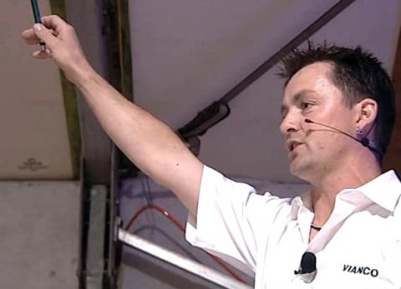 1. Mit welchen Gütern wird gehandelt?2. Welches ist der Unterschied zwischen einem Detailhändler und einem Grosshändler? 3. Welches sind die Funktionen des Zwischenhändlers Urs Jaquemet vom Ankauf bis zum Verkauf?4. Welches sind die Risiken des Zwischenhändlers Urs Jaquemet vom Ankauf bis zum Verkauf?5. Wie kommt ein Marktpreis zustande?6. Welche äusseren Einflüsse können einen Preis beeinflussen? 7. Welche Faktoren beeinflussen den Preis einer Kuh?8. Wie gross war der Wert der Exporte und der Importe der Schweiz im Jahr 2008?9. Wo hat die WTO (World Trade Organization) ihren Hauptsitz?10. Seit wann ist die Schweiz Mitglied der WTO?11. Wie wird die Marge berechnet?12. Welche Eigenschaften hat ein guter Auktionator?1. Mit welchen Gütern wird gehandelt?2. Welches ist der Unterschied zwischen einem Detailhändler und einem Grosshändler? 3. Welches sind die Funktionen des Zwischenhändlers Urs Jaquemet vom Ankauf bis zum Verkauf?4. Welches sind die Risiken des Zwischenhändlers Urs Jaquemet vom Ankauf bis zum Verkauf?5. Wie kommt ein Marktpreis zustande?6. Welche äusseren Einflüsse können einen Preis beeinflussen? 7. Welche Faktoren beeinflussen den Preis einer Kuh?8. Wie gross war der Wert der Exporte und der Importe der Schweiz im Jahr 2008?9. Wo hat die WTO (World Trade Organization) ihren Hauptsitz?10. Seit wann ist die Schweiz Mitglied der WTO?11. Wie wird die Marge berechnet?12. Welche Eigenschaften hat ein guter Auktionator?1. Mit welchen Gütern wird gehandelt?2. Welches ist der Unterschied zwischen einem Detailhändler und einem Grosshändler? 3. Welches sind die Funktionen des Zwischenhändlers Urs Jaquemet vom Ankauf bis zum Verkauf?4. Welches sind die Risiken des Zwischenhändlers Urs Jaquemet vom Ankauf bis zum Verkauf?5. Wie kommt ein Marktpreis zustande?6. Welche äusseren Einflüsse können einen Preis beeinflussen? 7. Welche Faktoren beeinflussen den Preis einer Kuh?8. Wie gross war der Wert der Exporte und der Importe der Schweiz im Jahr 2008?9. Wo hat die WTO (World Trade Organization) ihren Hauptsitz?10. Seit wann ist die Schweiz Mitglied der WTO?11. Wie wird die Marge berechnet?12. Welche Eigenschaften hat ein guter Auktionator?1. Mit welchen Gütern wird gehandelt?2. Welches ist der Unterschied zwischen einem Detailhändler und einem Grosshändler? 3. Welches sind die Funktionen des Zwischenhändlers Urs Jaquemet vom Ankauf bis zum Verkauf?4. Welches sind die Risiken des Zwischenhändlers Urs Jaquemet vom Ankauf bis zum Verkauf?5. Wie kommt ein Marktpreis zustande?6. Welche äusseren Einflüsse können einen Preis beeinflussen? 7. Welche Faktoren beeinflussen den Preis einer Kuh?8. Wie gross war der Wert der Exporte und der Importe der Schweiz im Jahr 2008?9. Wo hat die WTO (World Trade Organization) ihren Hauptsitz?10. Seit wann ist die Schweiz Mitglied der WTO?11. Wie wird die Marge berechnet?12. Welche Eigenschaften hat ein guter Auktionator?1. Mit welchen Gütern wird gehandelt?2. Welches ist der Unterschied zwischen einem Detailhändler und einem Grosshändler? 3. Welches sind die Funktionen des Zwischenhändlers Urs Jaquemet vom Ankauf bis zum Verkauf?4. Welches sind die Risiken des Zwischenhändlers Urs Jaquemet vom Ankauf bis zum Verkauf?5. Wie kommt ein Marktpreis zustande?6. Welche äusseren Einflüsse können einen Preis beeinflussen? 7. Welche Faktoren beeinflussen den Preis einer Kuh?8. Wie gross war der Wert der Exporte und der Importe der Schweiz im Jahr 2008?9. Wo hat die WTO (World Trade Organization) ihren Hauptsitz?10. Seit wann ist die Schweiz Mitglied der WTO?11. Wie wird die Marge berechnet?12. Welche Eigenschaften hat ein guter Auktionator?1. Mit welchen Gütern wird gehandelt?2. Welches ist der Unterschied zwischen einem Detailhändler und einem Grosshändler? 3. Welches sind die Funktionen des Zwischenhändlers Urs Jaquemet vom Ankauf bis zum Verkauf?4. Welches sind die Risiken des Zwischenhändlers Urs Jaquemet vom Ankauf bis zum Verkauf?5. Wie kommt ein Marktpreis zustande?6. Welche äusseren Einflüsse können einen Preis beeinflussen? 7. Welche Faktoren beeinflussen den Preis einer Kuh?8. Wie gross war der Wert der Exporte und der Importe der Schweiz im Jahr 2008?9. Wo hat die WTO (World Trade Organization) ihren Hauptsitz?10. Seit wann ist die Schweiz Mitglied der WTO?11. Wie wird die Marge berechnet?12. Welche Eigenschaften hat ein guter Auktionator?1. Mit welchen Gütern wird gehandelt?2. Welches ist der Unterschied zwischen einem Detailhändler und einem Grosshändler? 3. Welches sind die Funktionen des Zwischenhändlers Urs Jaquemet vom Ankauf bis zum Verkauf?4. Welches sind die Risiken des Zwischenhändlers Urs Jaquemet vom Ankauf bis zum Verkauf?5. Wie kommt ein Marktpreis zustande?6. Welche äusseren Einflüsse können einen Preis beeinflussen? 7. Welche Faktoren beeinflussen den Preis einer Kuh?8. Wie gross war der Wert der Exporte und der Importe der Schweiz im Jahr 2008?9. Wo hat die WTO (World Trade Organization) ihren Hauptsitz?10. Seit wann ist die Schweiz Mitglied der WTO?11. Wie wird die Marge berechnet?12. Welche Eigenschaften hat ein guter Auktionator?1. Mit welchen Gütern wird gehandelt?2. Welches ist der Unterschied zwischen einem Detailhändler und einem Grosshändler? 3. Welches sind die Funktionen des Zwischenhändlers Urs Jaquemet vom Ankauf bis zum Verkauf?4. Welches sind die Risiken des Zwischenhändlers Urs Jaquemet vom Ankauf bis zum Verkauf?5. Wie kommt ein Marktpreis zustande?6. Welche äusseren Einflüsse können einen Preis beeinflussen? 7. Welche Faktoren beeinflussen den Preis einer Kuh?8. Wie gross war der Wert der Exporte und der Importe der Schweiz im Jahr 2008?9. Wo hat die WTO (World Trade Organization) ihren Hauptsitz?10. Seit wann ist die Schweiz Mitglied der WTO?11. Wie wird die Marge berechnet?12. Welche Eigenschaften hat ein guter Auktionator?1. Mit welchen Gütern wird gehandelt?2. Welches ist der Unterschied zwischen einem Detailhändler und einem Grosshändler? 3. Welches sind die Funktionen des Zwischenhändlers Urs Jaquemet vom Ankauf bis zum Verkauf?4. Welches sind die Risiken des Zwischenhändlers Urs Jaquemet vom Ankauf bis zum Verkauf?5. Wie kommt ein Marktpreis zustande?6. Welche äusseren Einflüsse können einen Preis beeinflussen? 7. Welche Faktoren beeinflussen den Preis einer Kuh?8. Wie gross war der Wert der Exporte und der Importe der Schweiz im Jahr 2008?9. Wo hat die WTO (World Trade Organization) ihren Hauptsitz?10. Seit wann ist die Schweiz Mitglied der WTO?11. Wie wird die Marge berechnet?12. Welche Eigenschaften hat ein guter Auktionator?1. Mit welchen Gütern wird gehandelt?2. Welches ist der Unterschied zwischen einem Detailhändler und einem Grosshändler? 3. Welches sind die Funktionen des Zwischenhändlers Urs Jaquemet vom Ankauf bis zum Verkauf?4. Welches sind die Risiken des Zwischenhändlers Urs Jaquemet vom Ankauf bis zum Verkauf?5. Wie kommt ein Marktpreis zustande?6. Welche äusseren Einflüsse können einen Preis beeinflussen? 7. Welche Faktoren beeinflussen den Preis einer Kuh?8. Wie gross war der Wert der Exporte und der Importe der Schweiz im Jahr 2008?9. Wo hat die WTO (World Trade Organization) ihren Hauptsitz?10. Seit wann ist die Schweiz Mitglied der WTO?11. Wie wird die Marge berechnet?12. Welche Eigenschaften hat ein guter Auktionator?1. Mit welchen Gütern wird gehandelt?2. Welches ist der Unterschied zwischen einem Detailhändler und einem Grosshändler? 3. Welches sind die Funktionen des Zwischenhändlers Urs Jaquemet vom Ankauf bis zum Verkauf?4. Welches sind die Risiken des Zwischenhändlers Urs Jaquemet vom Ankauf bis zum Verkauf?5. Wie kommt ein Marktpreis zustande?6. Welche äusseren Einflüsse können einen Preis beeinflussen? 7. Welche Faktoren beeinflussen den Preis einer Kuh?8. Wie gross war der Wert der Exporte und der Importe der Schweiz im Jahr 2008?9. Wo hat die WTO (World Trade Organization) ihren Hauptsitz?10. Seit wann ist die Schweiz Mitglied der WTO?11. Wie wird die Marge berechnet?12. Welche Eigenschaften hat ein guter Auktionator?1. Mit welchen Gütern wird gehandelt?2. Welches ist der Unterschied zwischen einem Detailhändler und einem Grosshändler? 3. Welches sind die Funktionen des Zwischenhändlers Urs Jaquemet vom Ankauf bis zum Verkauf?4. Welches sind die Risiken des Zwischenhändlers Urs Jaquemet vom Ankauf bis zum Verkauf?5. Wie kommt ein Marktpreis zustande?6. Welche äusseren Einflüsse können einen Preis beeinflussen? 7. Welche Faktoren beeinflussen den Preis einer Kuh?8. Wie gross war der Wert der Exporte und der Importe der Schweiz im Jahr 2008?9. Wo hat die WTO (World Trade Organization) ihren Hauptsitz?10. Seit wann ist die Schweiz Mitglied der WTO?11. Wie wird die Marge berechnet?12. Welche Eigenschaften hat ein guter Auktionator?1. Mit welchen Gütern wird gehandelt?2. Welches ist der Unterschied zwischen einem Detailhändler und einem Grosshändler? 3. Welches sind die Funktionen des Zwischenhändlers Urs Jaquemet vom Ankauf bis zum Verkauf?4. Welches sind die Risiken des Zwischenhändlers Urs Jaquemet vom Ankauf bis zum Verkauf?5. Wie kommt ein Marktpreis zustande?6. Welche äusseren Einflüsse können einen Preis beeinflussen? 7. Welche Faktoren beeinflussen den Preis einer Kuh?8. Wie gross war der Wert der Exporte und der Importe der Schweiz im Jahr 2008?9. Wo hat die WTO (World Trade Organization) ihren Hauptsitz?10. Seit wann ist die Schweiz Mitglied der WTO?11. Wie wird die Marge berechnet?12. Welche Eigenschaften hat ein guter Auktionator?1. Mit welchen Gütern wird gehandelt?2. Welches ist der Unterschied zwischen einem Detailhändler und einem Grosshändler? 3. Welches sind die Funktionen des Zwischenhändlers Urs Jaquemet vom Ankauf bis zum Verkauf?4. Welches sind die Risiken des Zwischenhändlers Urs Jaquemet vom Ankauf bis zum Verkauf?5. Wie kommt ein Marktpreis zustande?6. Welche äusseren Einflüsse können einen Preis beeinflussen? 7. Welche Faktoren beeinflussen den Preis einer Kuh?8. Wie gross war der Wert der Exporte und der Importe der Schweiz im Jahr 2008?9. Wo hat die WTO (World Trade Organization) ihren Hauptsitz?10. Seit wann ist die Schweiz Mitglied der WTO?11. Wie wird die Marge berechnet?12. Welche Eigenschaften hat ein guter Auktionator?1. Mit welchen Gütern wird gehandelt?2. Welches ist der Unterschied zwischen einem Detailhändler und einem Grosshändler? 3. Welches sind die Funktionen des Zwischenhändlers Urs Jaquemet vom Ankauf bis zum Verkauf?4. Welches sind die Risiken des Zwischenhändlers Urs Jaquemet vom Ankauf bis zum Verkauf?5. Wie kommt ein Marktpreis zustande?6. Welche äusseren Einflüsse können einen Preis beeinflussen? 7. Welche Faktoren beeinflussen den Preis einer Kuh?8. Wie gross war der Wert der Exporte und der Importe der Schweiz im Jahr 2008?9. Wo hat die WTO (World Trade Organization) ihren Hauptsitz?10. Seit wann ist die Schweiz Mitglied der WTO?11. Wie wird die Marge berechnet?12. Welche Eigenschaften hat ein guter Auktionator?1. Mit welchen Gütern wird gehandelt?2. Welches ist der Unterschied zwischen einem Detailhändler und einem Grosshändler? 3. Welches sind die Funktionen des Zwischenhändlers Urs Jaquemet vom Ankauf bis zum Verkauf?4. Welches sind die Risiken des Zwischenhändlers Urs Jaquemet vom Ankauf bis zum Verkauf?5. Wie kommt ein Marktpreis zustande?6. Welche äusseren Einflüsse können einen Preis beeinflussen? 7. Welche Faktoren beeinflussen den Preis einer Kuh?8. Wie gross war der Wert der Exporte und der Importe der Schweiz im Jahr 2008?9. Wo hat die WTO (World Trade Organization) ihren Hauptsitz?10. Seit wann ist die Schweiz Mitglied der WTO?11. Wie wird die Marge berechnet?12. Welche Eigenschaften hat ein guter Auktionator?1. Mit welchen Gütern wird gehandelt?2. Welches ist der Unterschied zwischen einem Detailhändler und einem Grosshändler? 3. Welches sind die Funktionen des Zwischenhändlers Urs Jaquemet vom Ankauf bis zum Verkauf?4. Welches sind die Risiken des Zwischenhändlers Urs Jaquemet vom Ankauf bis zum Verkauf?5. Wie kommt ein Marktpreis zustande?6. Welche äusseren Einflüsse können einen Preis beeinflussen? 7. Welche Faktoren beeinflussen den Preis einer Kuh?8. Wie gross war der Wert der Exporte und der Importe der Schweiz im Jahr 2008?9. Wo hat die WTO (World Trade Organization) ihren Hauptsitz?10. Seit wann ist die Schweiz Mitglied der WTO?11. Wie wird die Marge berechnet?12. Welche Eigenschaften hat ein guter Auktionator?1. Mit welchen Gütern wird gehandelt?2. Welches ist der Unterschied zwischen einem Detailhändler und einem Grosshändler? 3. Welches sind die Funktionen des Zwischenhändlers Urs Jaquemet vom Ankauf bis zum Verkauf?4. Welches sind die Risiken des Zwischenhändlers Urs Jaquemet vom Ankauf bis zum Verkauf?5. Wie kommt ein Marktpreis zustande?6. Welche äusseren Einflüsse können einen Preis beeinflussen? 7. Welche Faktoren beeinflussen den Preis einer Kuh?8. Wie gross war der Wert der Exporte und der Importe der Schweiz im Jahr 2008?9. Wo hat die WTO (World Trade Organization) ihren Hauptsitz?10. Seit wann ist die Schweiz Mitglied der WTO?11. Wie wird die Marge berechnet?12. Welche Eigenschaften hat ein guter Auktionator?1. Mit welchen Gütern wird gehandelt?2. Welches ist der Unterschied zwischen einem Detailhändler und einem Grosshändler? 3. Welches sind die Funktionen des Zwischenhändlers Urs Jaquemet vom Ankauf bis zum Verkauf?4. Welches sind die Risiken des Zwischenhändlers Urs Jaquemet vom Ankauf bis zum Verkauf?5. Wie kommt ein Marktpreis zustande?6. Welche äusseren Einflüsse können einen Preis beeinflussen? 7. Welche Faktoren beeinflussen den Preis einer Kuh?8. Wie gross war der Wert der Exporte und der Importe der Schweiz im Jahr 2008?9. Wo hat die WTO (World Trade Organization) ihren Hauptsitz?10. Seit wann ist die Schweiz Mitglied der WTO?11. Wie wird die Marge berechnet?12. Welche Eigenschaften hat ein guter Auktionator?1. Mit welchen Gütern wird gehandelt?2. Welches ist der Unterschied zwischen einem Detailhändler und einem Grosshändler? 3. Welches sind die Funktionen des Zwischenhändlers Urs Jaquemet vom Ankauf bis zum Verkauf?4. Welches sind die Risiken des Zwischenhändlers Urs Jaquemet vom Ankauf bis zum Verkauf?5. Wie kommt ein Marktpreis zustande?6. Welche äusseren Einflüsse können einen Preis beeinflussen? 7. Welche Faktoren beeinflussen den Preis einer Kuh?8. Wie gross war der Wert der Exporte und der Importe der Schweiz im Jahr 2008?9. Wo hat die WTO (World Trade Organization) ihren Hauptsitz?10. Seit wann ist die Schweiz Mitglied der WTO?11. Wie wird die Marge berechnet?12. Welche Eigenschaften hat ein guter Auktionator?1. Mit welchen Gütern wird gehandelt?2. Welches ist der Unterschied zwischen einem Detailhändler und einem Grosshändler? 3. Welches sind die Funktionen des Zwischenhändlers Urs Jaquemet vom Ankauf bis zum Verkauf?4. Welches sind die Risiken des Zwischenhändlers Urs Jaquemet vom Ankauf bis zum Verkauf?5. Wie kommt ein Marktpreis zustande?6. Welche äusseren Einflüsse können einen Preis beeinflussen? 7. Welche Faktoren beeinflussen den Preis einer Kuh?8. Wie gross war der Wert der Exporte und der Importe der Schweiz im Jahr 2008?9. Wo hat die WTO (World Trade Organization) ihren Hauptsitz?10. Seit wann ist die Schweiz Mitglied der WTO?11. Wie wird die Marge berechnet?12. Welche Eigenschaften hat ein guter Auktionator?1. Mit welchen Gütern wird gehandelt?2. Welches ist der Unterschied zwischen einem Detailhändler und einem Grosshändler? 3. Welches sind die Funktionen des Zwischenhändlers Urs Jaquemet vom Ankauf bis zum Verkauf?4. Welches sind die Risiken des Zwischenhändlers Urs Jaquemet vom Ankauf bis zum Verkauf?5. Wie kommt ein Marktpreis zustande?6. Welche äusseren Einflüsse können einen Preis beeinflussen? 7. Welche Faktoren beeinflussen den Preis einer Kuh?8. Wie gross war der Wert der Exporte und der Importe der Schweiz im Jahr 2008?9. Wo hat die WTO (World Trade Organization) ihren Hauptsitz?10. Seit wann ist die Schweiz Mitglied der WTO?11. Wie wird die Marge berechnet?12. Welche Eigenschaften hat ein guter Auktionator?1. Mit welchen Gütern wird gehandelt?2. Welches ist der Unterschied zwischen einem Detailhändler und einem Grosshändler? 3. Welches sind die Funktionen des Zwischenhändlers Urs Jaquemet vom Ankauf bis zum Verkauf?4. Welches sind die Risiken des Zwischenhändlers Urs Jaquemet vom Ankauf bis zum Verkauf?5. Wie kommt ein Marktpreis zustande?6. Welche äusseren Einflüsse können einen Preis beeinflussen? 7. Welche Faktoren beeinflussen den Preis einer Kuh?8. Wie gross war der Wert der Exporte und der Importe der Schweiz im Jahr 2008?9. Wo hat die WTO (World Trade Organization) ihren Hauptsitz?10. Seit wann ist die Schweiz Mitglied der WTO?11. Wie wird die Marge berechnet?12. Welche Eigenschaften hat ein guter Auktionator?1. Mit welchen Gütern wird gehandelt?2. Welches ist der Unterschied zwischen einem Detailhändler und einem Grosshändler? 3. Welches sind die Funktionen des Zwischenhändlers Urs Jaquemet vom Ankauf bis zum Verkauf?4. Welches sind die Risiken des Zwischenhändlers Urs Jaquemet vom Ankauf bis zum Verkauf?5. Wie kommt ein Marktpreis zustande?6. Welche äusseren Einflüsse können einen Preis beeinflussen? 7. Welche Faktoren beeinflussen den Preis einer Kuh?8. Wie gross war der Wert der Exporte und der Importe der Schweiz im Jahr 2008?9. Wo hat die WTO (World Trade Organization) ihren Hauptsitz?10. Seit wann ist die Schweiz Mitglied der WTO?11. Wie wird die Marge berechnet?12. Welche Eigenschaften hat ein guter Auktionator?1. Mit welchen Gütern wird gehandelt?2. Welches ist der Unterschied zwischen einem Detailhändler und einem Grosshändler? 3. Welches sind die Funktionen des Zwischenhändlers Urs Jaquemet vom Ankauf bis zum Verkauf?4. Welches sind die Risiken des Zwischenhändlers Urs Jaquemet vom Ankauf bis zum Verkauf?5. Wie kommt ein Marktpreis zustande?6. Welche äusseren Einflüsse können einen Preis beeinflussen? 7. Welche Faktoren beeinflussen den Preis einer Kuh?8. Wie gross war der Wert der Exporte und der Importe der Schweiz im Jahr 2008?9. Wo hat die WTO (World Trade Organization) ihren Hauptsitz?10. Seit wann ist die Schweiz Mitglied der WTO?11. Wie wird die Marge berechnet?12. Welche Eigenschaften hat ein guter Auktionator?1. Mit welchen Gütern wird gehandelt?2. Welches ist der Unterschied zwischen einem Detailhändler und einem Grosshändler? 3. Welches sind die Funktionen des Zwischenhändlers Urs Jaquemet vom Ankauf bis zum Verkauf?4. Welches sind die Risiken des Zwischenhändlers Urs Jaquemet vom Ankauf bis zum Verkauf?5. Wie kommt ein Marktpreis zustande?6. Welche äusseren Einflüsse können einen Preis beeinflussen? 7. Welche Faktoren beeinflussen den Preis einer Kuh?8. Wie gross war der Wert der Exporte und der Importe der Schweiz im Jahr 2008?9. Wo hat die WTO (World Trade Organization) ihren Hauptsitz?10. Seit wann ist die Schweiz Mitglied der WTO?11. Wie wird die Marge berechnet?12. Welche Eigenschaften hat ein guter Auktionator?1. Mit welchen Gütern wird gehandelt?2. Welches ist der Unterschied zwischen einem Detailhändler und einem Grosshändler? 3. Welches sind die Funktionen des Zwischenhändlers Urs Jaquemet vom Ankauf bis zum Verkauf?4. Welches sind die Risiken des Zwischenhändlers Urs Jaquemet vom Ankauf bis zum Verkauf?5. Wie kommt ein Marktpreis zustande?6. Welche äusseren Einflüsse können einen Preis beeinflussen? 7. Welche Faktoren beeinflussen den Preis einer Kuh?8. Wie gross war der Wert der Exporte und der Importe der Schweiz im Jahr 2008?9. Wo hat die WTO (World Trade Organization) ihren Hauptsitz?10. Seit wann ist die Schweiz Mitglied der WTO?11. Wie wird die Marge berechnet?12. Welche Eigenschaften hat ein guter Auktionator?1. Mit welchen Gütern wird gehandelt?2. Welches ist der Unterschied zwischen einem Detailhändler und einem Grosshändler? 3. Welches sind die Funktionen des Zwischenhändlers Urs Jaquemet vom Ankauf bis zum Verkauf?4. Welches sind die Risiken des Zwischenhändlers Urs Jaquemet vom Ankauf bis zum Verkauf?5. Wie kommt ein Marktpreis zustande?6. Welche äusseren Einflüsse können einen Preis beeinflussen? 7. Welche Faktoren beeinflussen den Preis einer Kuh?8. Wie gross war der Wert der Exporte und der Importe der Schweiz im Jahr 2008?9. Wo hat die WTO (World Trade Organization) ihren Hauptsitz?10. Seit wann ist die Schweiz Mitglied der WTO?11. Wie wird die Marge berechnet?12. Welche Eigenschaften hat ein guter Auktionator?1. Mit welchen Gütern wird gehandelt?2. Welches ist der Unterschied zwischen einem Detailhändler und einem Grosshändler? 3. Welches sind die Funktionen des Zwischenhändlers Urs Jaquemet vom Ankauf bis zum Verkauf?4. Welches sind die Risiken des Zwischenhändlers Urs Jaquemet vom Ankauf bis zum Verkauf?5. Wie kommt ein Marktpreis zustande?6. Welche äusseren Einflüsse können einen Preis beeinflussen? 7. Welche Faktoren beeinflussen den Preis einer Kuh?8. Wie gross war der Wert der Exporte und der Importe der Schweiz im Jahr 2008?9. Wo hat die WTO (World Trade Organization) ihren Hauptsitz?10. Seit wann ist die Schweiz Mitglied der WTO?11. Wie wird die Marge berechnet?12. Welche Eigenschaften hat ein guter Auktionator?1. Mit welchen Gütern wird gehandelt?2. Welches ist der Unterschied zwischen einem Detailhändler und einem Grosshändler? 3. Welches sind die Funktionen des Zwischenhändlers Urs Jaquemet vom Ankauf bis zum Verkauf?4. Welches sind die Risiken des Zwischenhändlers Urs Jaquemet vom Ankauf bis zum Verkauf?5. Wie kommt ein Marktpreis zustande?6. Welche äusseren Einflüsse können einen Preis beeinflussen? 7. Welche Faktoren beeinflussen den Preis einer Kuh?8. Wie gross war der Wert der Exporte und der Importe der Schweiz im Jahr 2008?9. Wo hat die WTO (World Trade Organization) ihren Hauptsitz?10. Seit wann ist die Schweiz Mitglied der WTO?11. Wie wird die Marge berechnet?12. Welche Eigenschaften hat ein guter Auktionator?1. Mit welchen Gütern wird gehandelt?2. Welches ist der Unterschied zwischen einem Detailhändler und einem Grosshändler? 3. Welches sind die Funktionen des Zwischenhändlers Urs Jaquemet vom Ankauf bis zum Verkauf?4. Welches sind die Risiken des Zwischenhändlers Urs Jaquemet vom Ankauf bis zum Verkauf?5. Wie kommt ein Marktpreis zustande?6. Welche äusseren Einflüsse können einen Preis beeinflussen? 7. Welche Faktoren beeinflussen den Preis einer Kuh?8. Wie gross war der Wert der Exporte und der Importe der Schweiz im Jahr 2008?9. Wo hat die WTO (World Trade Organization) ihren Hauptsitz?10. Seit wann ist die Schweiz Mitglied der WTO?11. Wie wird die Marge berechnet?12. Welche Eigenschaften hat ein guter Auktionator?1. Mit welchen Gütern wird gehandelt?2. Welches ist der Unterschied zwischen einem Detailhändler und einem Grosshändler? 3. Welches sind die Funktionen des Zwischenhändlers Urs Jaquemet vom Ankauf bis zum Verkauf?4. Welches sind die Risiken des Zwischenhändlers Urs Jaquemet vom Ankauf bis zum Verkauf?5. Wie kommt ein Marktpreis zustande?6. Welche äusseren Einflüsse können einen Preis beeinflussen? 7. Welche Faktoren beeinflussen den Preis einer Kuh?8. Wie gross war der Wert der Exporte und der Importe der Schweiz im Jahr 2008?9. Wo hat die WTO (World Trade Organization) ihren Hauptsitz?10. Seit wann ist die Schweiz Mitglied der WTO?11. Wie wird die Marge berechnet?12. Welche Eigenschaften hat ein guter Auktionator?1. Mit welchen Gütern wird gehandelt?2. Welches ist der Unterschied zwischen einem Detailhändler und einem Grosshändler? 3. Welches sind die Funktionen des Zwischenhändlers Urs Jaquemet vom Ankauf bis zum Verkauf?4. Welches sind die Risiken des Zwischenhändlers Urs Jaquemet vom Ankauf bis zum Verkauf?5. Wie kommt ein Marktpreis zustande?6. Welche äusseren Einflüsse können einen Preis beeinflussen? 7. Welche Faktoren beeinflussen den Preis einer Kuh?8. Wie gross war der Wert der Exporte und der Importe der Schweiz im Jahr 2008?9. Wo hat die WTO (World Trade Organization) ihren Hauptsitz?10. Seit wann ist die Schweiz Mitglied der WTO?11. Wie wird die Marge berechnet?12. Welche Eigenschaften hat ein guter Auktionator?1. Mit welchen Gütern wird gehandelt?2. Welches ist der Unterschied zwischen einem Detailhändler und einem Grosshändler? 3. Welches sind die Funktionen des Zwischenhändlers Urs Jaquemet vom Ankauf bis zum Verkauf?4. Welches sind die Risiken des Zwischenhändlers Urs Jaquemet vom Ankauf bis zum Verkauf?5. Wie kommt ein Marktpreis zustande?6. Welche äusseren Einflüsse können einen Preis beeinflussen? 7. Welche Faktoren beeinflussen den Preis einer Kuh?8. Wie gross war der Wert der Exporte und der Importe der Schweiz im Jahr 2008?9. Wo hat die WTO (World Trade Organization) ihren Hauptsitz?10. Seit wann ist die Schweiz Mitglied der WTO?11. Wie wird die Marge berechnet?12. Welche Eigenschaften hat ein guter Auktionator?1. Mit welchen Gütern wird gehandelt?2. Welches ist der Unterschied zwischen einem Detailhändler und einem Grosshändler? 3. Welches sind die Funktionen des Zwischenhändlers Urs Jaquemet vom Ankauf bis zum Verkauf?4. Welches sind die Risiken des Zwischenhändlers Urs Jaquemet vom Ankauf bis zum Verkauf?5. Wie kommt ein Marktpreis zustande?6. Welche äusseren Einflüsse können einen Preis beeinflussen? 7. Welche Faktoren beeinflussen den Preis einer Kuh?8. Wie gross war der Wert der Exporte und der Importe der Schweiz im Jahr 2008?9. Wo hat die WTO (World Trade Organization) ihren Hauptsitz?10. Seit wann ist die Schweiz Mitglied der WTO?11. Wie wird die Marge berechnet?12. Welche Eigenschaften hat ein guter Auktionator?